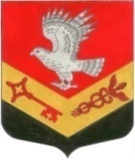 МУНИЦИПАЛЬНОЕ ОБРАЗОВАНИЕ«ЗАНЕВСКОЕ СЕЛЬСКОЕ ПОСЕЛЕНИЕ»ВСЕВОЛОЖСКОГО МУНИЦИПАЛЬНОГО РАЙОНАЛЕНИНГРАДСКОЙ ОБЛАСТИСОВЕТ ДЕПУТАТОВ ВТОРОГО СОЗЫВАРЕШЕНИЕ29.04.2013 г.                                                                                                      № 16 д. ЗаневкаОб утверждении «Правил благоустройства,содержания и обеспечения санитарного состояния территории муниципальногообразования «Заневское сельское поселение»В соответствии с п. 18 ст. 14 Федерального закона от 6 октября 2003 г. N 131-ФЗ «Об общих принципах организации местного самоуправления в Российской Федерации», с целью санитарной очистки территории муниципального образования «Заневское сельское поселение» Всеволожского муниципального района Ленинградской области, повышения уровня благоустройства, содержания и обеспечения санитарного состояния и организации уборки территории, Совет депутатов муниципального образования «Заневское сельское поселение» Всеволожского района Ленинградской области принял 	РЕШЕНИЕ:1. Утвердить «Правила благоустройства, содержания и обеспечения санитарного состояния территории муниципального образования «Заневское сельское поселение» (приложение). 2. Опубликовать «Правила благоустройства, содержания и обеспечения санитарного состояния территории муниципального образования «Заневское сельское поселение»  в средствах массовой информации.3. Настоящее решение вступает в силу с момента опубликования.4. Решение Совета депутатов № 07 от 24.02.2011 г. считать утратившими силу.5. Контроль над исполнением решения возложить на постоянную комиссию по  промышленности, сельскому хозяйству, жилищно-коммунальному хозяйству, транспорту, связи и благоустройству.     Глава МО			                                        В.Е. КондратьевИзм. № 12 от 26.03.2014         Из. 22.06.2016 года     № 38                                                                             Приложениек решению Совета депутатовот  «29.» 04. 20 13 г. № 16    ПРАВИЛАблагоустройства, содержания и обеспечения санитарного состояния территории муниципального образования «Заневское сельское поселение» Всеволожского муниципального района Ленинградской областиГлава I. Общие положения1.1 Правила благоустройства, содержания и обеспечения санитарного состояния  территории муниципального образования «Заневское сельское поселение» Всеволожского муниципального района Ленинградской области (именуемые в дальнейшем – Правила) разработаны на основании:1.1.1 Гражданского кодекса Российской Федерации;1.1.2 Кодекса Российской Федерации об административных правонарушениях;1.1.3 Жилищного кодекса Российской Федерации;1.1.4 Федерального закона РФ от 6 октября 2003 года №131 – ФЗ «Об общих принципах организации местного самоуправления в Российской Федерации»;1.1.5 Федерального закона РФ от 24 июня 1998 года № 89-ФЗ «Об отходах производства и потребления»;1.1.6 Федерального закона РФ от 30 марта 1999 года № 52-ФЗ «О санитарно-эпидемиологическом благополучии населения»;1.1.7 Федерального закона от 10 января 2002 года № 7-ФЗ «Об охране окружающей среды»;1.1.8 Федерального закона от 15 апреля 1998 года № 66-ФЗ «О садоводческих, огороднических и дачных некоммерческих объединениях граждан»;1.1.9 Федерального закона от 21 июля 2005 года № 94-ФЗ «О размещении заказов на поставки товаров, выполнение работ, оказание услуг для государственных и муниципальных нужд»;1.1.10  Приказа министерства регионального развития РФ «Об утверждении методических рекомендаций по разработке норм и правил по благоустройству территорий муниципальных образований» №613 от 27 декабря 2011 года.1.1.11 «Методических рекомендаций по разработке норм и правил по благоустройству территорий муниципальных образований», утвержденных Приказа министерства регионального развития РФ №613 от 27 декабря 2011 года. 1.1.12 Устава муниципального образования «Заневское сельское поселение» Всеволожского муниципального района Ленинградской области.1.1.13. ГОСТ Р 52289, ГОСТ 26804 (размещение ограждений транспортных коммуникаций); ГОСТ 52044 (размещение средств наружной рекламы и информации); ГОСТ 52290-2004, ГОСТ Р 51256 (проектирование комплексного благоустройства на территориях транспортных и инженерных коммуникаций); ГОСТ 9128-97 (покрытия транспортных коммуникаций).1.1.14 СН и П 2.04.03  (проектирование стока поверхностных вод); СН и П 35-01 (установка уличного технического оборудования); СН и П 23-05 (освещение территорий); СН и П 2.05.02 (проектирование транспортных проездов); СН и П 32-01 (благоустройство полосы отвода железной дороги).1.1.15 Сан П и Н 2.2.1/2. 1.1.1200 (расстояние от границы площадки отдыха до мест хранения автомобилей); Сан П и Н 2.2. ½. 1.1.1031 (озеленение территорий санитарно-защитных зон, расстояние от границ автостоянок до окон жилых и общественных зданий). 1.2 Настоящие Правила устанавливают порядок осуществления мероприятий по благоустройству, содержанию и уборке территорий муниципального образования «Заневское сельское поселение» Всеволожского муниципального района Ленинградской области (именуемого в дальнейшем - МО), включая, проектирование, эксплуатацию элементов благоустройства и контроль  по  соблюдению настоящих Правил.1.3 Правила действуют на всей территории МО и обязательны для выполнения всеми организациями и предприятиями, независимо от их правового статуса и форм хозяйственной деятельности; должностными лицами, ответственными за эксплуатацию, ремонт и обслуживание объектов благоустройства территорий, а также гражданами, в собственности или пользовании которых находятся земельные участки, здания и сооружения.1.4 Правила вступают в силу со дня их официального опубликования.1.5 В настоящих Правилах применяются следующие термины: Благоустройство  и содержание территории - комплекс мероприятий по инженерной подготовке и обеспечению безопасности, озеленению, устройству покрытий, освещению, размещению малых архитектурных форм и объектов монументально-декоративного искусства; деятельность, направленная на повышение экологической, гигиенической, социальной, эстетической комфортности среды, благоприятной для проживания граждан.Элементы благоустройства территории - декоративные, технические, планировочные, конструктивные устройства, растительные компоненты, различные виды оборудования и оформления, малые архитектурные формы, некапитальные нестационарные сооружения, наружная реклама и информация, используемые как составные части благоустройства.Нормируемый комплекс элементов благоустройства - необходимое минимальное сочетание элементов благоустройства для создания на территории муниципального образования безопасной, удобной и привлекательной среды.Объекты благоустройства территории - территории муниципального образования, на которых осуществляется деятельность по благоустройству:- проезжая часть и пешеходные тротуары улиц и переулков,  перекрестков;- технические средства организации дорожного движения;- площади;- парки, лесопарки, скверы, сады, аллеи, газоны, деревья, кустарники;- спортивные и детские площадки и их оборудование;- площадки (места) аттракционов, стадионы, эстрадные площадки, пляжи, туалеты;- общее имущество многоквартирных домов и придомовая территория;- фасады зданий и построек;- заборы, ограды, ворота;- малые архитектурные формы (беседки, теневые навесы, цветочницы, клумбы, скамейки, фонтаны, урны, ограды, телефонные будки (навесы), павильоны для ожидания автотранспорта);- объекты наружной рекламы;- знаки сельской информации;- объекты инженерной коммунальной инфраструктуры ;- произведения монументально-декоративного искусства, памятники, объекты, представляющие историческую и архитектурную ценность;- источники нецентрализованного водоснабжения и родники;- кладбища;- рынки, торговые павильоны, киоски, палатки, лотки;- остановки общественного транспорта;- индивидуальные гаражи, расположенные в зоне жилой застройки, а также территории гаражно-строительных кооперативов, коллективных автостоянок.Уборка территории - вид деятельности, связанный со сбором, вывозом в специально отведенные места отходов производства и потребления, другого мусора, снега, а также иные мероприятия, направленные на обеспечение экологического и санитарно-эпидемиологического благополучия и охрану окружающей среды.Для целей настоящих Правил участниками земельных отношений считаются граждане, юридические лица, Российская Федерация, субъекты Российской Федерации, муниципальное образование, а именно:собственники земельных участков;землепользователи - лица, владеющие и пользующиеся земельными участками на праве постоянного (бессрочного) пользования или на праве безвозмездного срочного пользования;землевладельцы - лица, владеющие и пользующиеся земельными участками на праве пожизненного наследуемого владения;арендаторы земельных участков - лица, владеющие и пользующиеся земельными участками по договору аренды, договору субаренды;обладатели сервитута - лица, имеющие право ограниченного пользования чужими земельными участками (сервитут).Территория землепользования – земельный участок, используемый участником земельных отношений.Муниципальная территория для целей настоящих Правил - земельные участки, находящиеся в границах МО, за исключением земель, отнесенных пунктом 2.2. статьи 2 главы 1 к территориям землепользования.  Прилегающая территория - нормативно ограниченный участок муниципальной территории, примыкающий к территории землепользования или зданию (строению, сооружению), определяемая в соответствии с положениями статьи 3 главы 1 настоящих Правил.  Селитебная территория - категория земель, предназначенных для строительства жилых и общественных зданий, дорог, улиц, площадей и т.п. в пределах населенных пунктов.   Закрепленная территория - участок местности со всеми объектами содержания и санитарной очистки, закрепленный в установленном настоящими Правилами порядке за юридическим, или физическим лицом для благоустройства, содержания и уборки.  Закрепленная территория состоит:для участников земельных отношений - из территории землепользования и прилегающей территории;для владельцев и арендаторов зданий и сооружений либо их части, а также помещений в них - из прилегающей территории. Свободное пространство - территория, не имеющая естественных (береговая линия водоемов, значительный перепад рельефа) либо искусственных (заборы и другие ограждения, стена здания, строения и сооружения) ограничений. Ответственные лица - юридические и физические лица, за которыми, в соответствии с настоящими Правилами, закрепляется территория для благоустройства, содержания и уборки.Ответственными лицами являются:-  все участники земельных отношений;-  все владельцы (арендаторы и пользователи) и собственники зданий, строений и сооружений, либо их части, а также помещений, находящихся в зданиях, строениях и сооружениях;- иные лица, определяемые в соответствии с пунктом 4.1. статьи 4 главы 1 настоящих Правил.  Исполнители - предприятия, в том числе специализированные, осуществляющие благоустройство, содержание и уборку территории МО.1.6 Порядок закрепления и нормативы определения прилегающей территории.1.6.1 Вся территория муниципального образования в целях исполнения настоящих Правил и для благоустройства, содержания и санитарной очистки закрепляется за ответственными лицами, в соответствии с нормативами определения прилегающей территории.1.6.2 Прилегающая территория устанавливается: Для территории землепользования, а также отдельно стоящих зданий, строений и сооружений: на ширину  свободного пространства по периметру (для торговых павильонов и киосков – на ширину  по периметру); если у территории землепользования имеется санитарно-защитная зона, превышающая  в ширину по периметру - в границах санитарно-защитной зоны; при расстоянии между двумя соседними территориями землепользования, либо отдельно стоящими зданиями, строениями и сооружениями менее  - до середины участка, расположенного между ними; для помещений, находящихся в отдельно стоящих зданиях, строениях и сооружениях - по длине занимаемого ответственным лицом участка здания по периметру, на ширину  свободного пространства.Для зданий, строений и сооружений, расположенных в местах сплошной застройки вдоль проезжей части улиц - до границы проезжей части улицы, включая зону тротуара.1.7 Ответственные лица и зоны их ответственности:  1.7.1 Ответственными за благоустройство, содержание и уборку закрепленных территорий МО являются: 1) На участках жилых домов, дворовых и прилегающих к ним территориях, в том числе на детских площадках, расположенных на дворовой территории, на чердаках и в подвалах домов, на лестничных площадках, на которых размещены мусорозагрузочные клапаны действующего мусоропровода, а также внутри подъездов - собственники жилых помещений, председатели товариществ собственников жилья, руководители управляющих компаний;2) На территориях землепользования предприятий, учреждений, заведений и других организаций и прилегающих к ним территориях - соответствующие руководители;3) На территориях землепользования садоводческих некоммерческих товариществ (СНТ) и прилегающих к ним территориях - председатели СНТ;4)  На территориях землепользования, принадлежащих гражданам на правах частной собственности и прилегающих к ним территориях, - землепользователи.5) На территориях, отведенных под проектирование и застройку, где не ведутся работы, и прилегающих к ним территориях, - физические лица, индивидуальные предприниматели или руководители юридических лиц, которым отведены земельные участки;6)  На территориях, в зданиях, сооружениях и помещениях в них, где ведется строительство или другие работы, и прилегающих к ним территориях - руководители организаций, являющихся генеральным подрядчиком строительных или других работ;7) На территориях, прилегающих к магазинам, киоскам, ларькам, павильонам и другим объектам торговли - владельцы объектов торговли;8) На участках опор линий электропередач, охранных зон кабелей, газопроводов, магистральных водопроводов, теплопроводов и других инженерных коммунальных сетей - владельцы этих сооружений или, при заключении соответствующих договоров, руководители эксплуатирующих или обслуживающих организаций, в случаях, если земельные участки, занятые этими объектами, находятся в собственности или аренде владельцев сооружений.9) Уборку и очистку автобусных остановок производить организациям, в обязанность которых входит уборка территорий улиц , на которых расположены эти остановки.10) Вдоль автомобильных дорог, в пределах зон отчуждения - руководители организаций, содержащих дороги.11) На кладбищах, в том числе - мемориальных, расположенных на территории МО - руководители специализированной службы по вопросам похоронного дела.Глава II   Проектирование благоустройства2.1 Внешнее благоустройство территорий и земельных участков нового строительства осуществляется в соответствии с проектами благоустройства, разрабатываемыми  в составе проектной документации для объектов капитального строительства (реконструкции), разрабатываемой застройщиком в границах принадлежащего ему земельного участка. Порядок разработки, согласования и утверждения документации по планировке территорий, разрабатываемой на основании решения органа местного самоуправления, устанавливается администрацией муниципального образования сельского  поселения.Порядок разработки, согласования и утверждения документации на строительство объектов капитального строительства устанавливается действующим законодательством.2.2 При реконструкции или модернизации объектов капитального строительства, разрабатываются новые решения внешнего благоустройства в соответствии с новыми социально-культурными и бытовыми потребностями.2.3 Для территорий сложившейся застройки разрабатываются схемы (программы) комплексного благоустройства предусматривающие:- организацию рельефа и вертикальной планировки территории;- улучшение технического состояния и внешнего вида проезжей части улиц, покрытий площадей и пешеходных коммуникаций, организацию автостоянок автомобилей и остановок общественного транспорта, физкультурно-оздоровительных площадок, площадок отдыха населения, хозяйственных площадок;- размещение временных павильонов, киосков, навесов, сооружений для мелкорозничной торговли и других целей;- реконструкцию витрин, входов, других элементов, фасадов зданий и сооружений;- размещение малых архитектурных форм, произведений монументально-декоративного искусства;- озеленение;- размещение информации и рекламы;- цветовое решение застройки и освещение территории;- праздничное оформление территории.2.4. На основе схем комплексного благоустройства территории выполняются проекты внешнего благоустройства конкретных участков, выполнения отдельных видов благоустройства (озеленение, освещение), проекты изготовления и установки малых архитектурных форм и других элементов благоустройства.2.5 Проекты благоустройства территорий и участков в сложившейся застройке разрабатываются в соответствии с архитектурно-планировочными заданиями на проектирование, действующими техническими регламентами или другими нормативными документами и подлежат согласованию с муниципальным органом архитектуры и градостроительства, жилищно-коммунального хозяйства. 2.6 Схемы (программы) комплексного благоустройства утверждаются главой муниципального образования поселения. Проекты  благоустройства конкретных участков, выполнения отдельных видов благоустройства утверждаются заказчиками (застройщиками).2.7 Проекты разрабатываются юридическим  и физическими лицами, которые соответствуют требованиям законодательства Российской Федерации, предъявляемым к лицам, осуществляющим архитектурно-строительное проектирование.2.8 Вертикальная планировка и организация рельефа.2.8.1 При осуществлении благоустройства территорий, имеющих ярко выраженный характер, вертикальная планировка должна обеспечивать сохранение своеобразия рельефа, максимальное сохранение существующих зеленых насаждений, подчеркивать эстетические качества ландшафта.2.8.2 Организация рельефа при проектировании благоустройства должна ориентироваться на максимальное сохранение рельефа, почвенного покрова, имеющихся зеленых насаждений, условий существующего поверхностного отвода,  использование вытесняемых грунтов на площадке строительства. При  необходимости изменения рельефа, удаление почвенного покрова, удаления имеющихся зеленых насаждений, необходимо получить разрешение в администрации МО.(Под зелеными насаждениями подразумеваются кустарники и деревья вне зависимости от толщины ствола дерева).2.8.3 При организации рельефа предусматривать  снятие плодородного слоя почвы толщиной 150- и оборудование места для его временного хранения, а если подтверждено отсутствие в нем сверхнормативного загрязнения любых видов - меры по защите от загрязнения. При проведении подсыпки грунта на территории допускается использовать только минеральные грунты и верхние плодородные слои почвы.2.8.4 При террасировании рельефа рекомендуется проектировать подпорные стенки и откосы. Максимально допустимые величины углов откосов устанавливаются в зависимости от видов грунтов.2.8.5 При проектировании стока поверхностных вод следует руководствоваться СН и П 2.04.03. Проектирование поверхностного водоотвода осуществлять с минимальным объемом земляных работ и предусматривать сток воды со скоростями, исключающими эрозии почвы.2.8.6 Применение открытых водоотводящих устройств допускается в границах территорий парков и лесопарков. Открытые лотки (канавы, кюветы) по дну или по всему периметру следует укреплять (одерновка, каменное мощение, монолитный бетон, сборный железобетон, керамика и др.), угол откосов кюветов принимается в зависимости от видов грунтов.2.8.7 Дождеприемные колодцы устанавливаются в местах понижения проектного рельефа. На территории населенных пунктов муниципального образования не рекомендуется устройство поглощающих колодцев и испарительных площадок.2.9 Озеленение2.9.1 В соответствии с природоохранным законодательством Российской федерации зеленые насаждения поселения подлежат охране.2.9.2 Создание новых объектов озеленения, посадка деревьев и кустарников, реконструкция существующих зеленых насаждений, работы по трансформации сохраняемых лесных участков в парки, скверы, бульвары, озеленение территорий промышленных площадок и их санитарно-защитных зон в поселении, как правило,  осуществлять на основе дендрологических проектов.2.9.3. Проектирование озеленения и формирование системы зеленых насаждений на территории муниципального образования вести с учетом фактов потери, способности поселенческих экосистем к саморегуляции. Для обеспечения жизнеспособности зеленых насаждений и озеленяемых территорий необходимо:- производить благоустройство территории в зонах особо охраняемых природных территорий в соответствии с установленными режимами хозяйственной деятельности и величиной нормативно рекреационной нагрузки;- учитывать степень техногенных нагрузок от прилегающих территорий;- осуществлять для посадок подбор адаптированных пород посадочного материала с учетом характеристики к их устойчивости к воздействию антропогенных факторов.2.9.4. При проектировании озеленения учитывать: минимальные расстояния посадок деревьев и кустарников до инженерных сетей, зданий и сооружений, размеры комов, ям и траншей для посадки насаждений: Приведенные нормы относятся к деревьям с диаметром кроны не более  и должны быть увеличены для деревьев с кроной большего диаметра. Расстояния от воздушных линий электропередач до деревьев принимать согласно правилам устройства и эксплуатации электроустановок.При посадке деревьев в зонах действия теплотрасс должен учитываться фактор прогревания почвы в обе стороны от оси теплотрассы на расстояние: интенсивного прогревания- до , среднего- 2-, слабого- 6-.  У теплотрасс не рекомендуется размещать: липу, клен, сирень, жимолость - ближе  - , тополь, боярышник, кизильник, дерен, лиственницу, березу - ближе 3-.Деревья, высаживаемые у зданий, не должны препятствовать инсоляции и освещенности жилых и общественных помещений  в пределах требований, изложенных в нормативных документах.2.9.5 При строительстве и производстве земельно-планировочных работ строительные организации обязаны:- установить временное ограждение зеленых массивов и приствольные ограждения сохраняемых деревьев в виде сплошных щитов высотой 3,2 метра;- для сохранения корневой системы деревьев, расположенных ближе 3-х метров от объектов строительства, устраивать вокруг ограждающего треугольника дощатый настил радиусом не менее ;- при прокладке подземных коммуникаций обеспечивать расстояние между краем траншеи и корневой системой дерева не менее 3-х метров, а корневой системой кустарника – не менее ;- при производстве работ «проколом» в зоне корней деревьев и кустарников, работы производить ниже расположения скелетных корней, но не менее  от поверхности почвы;- при асфальтировании и замощении дорог и тротуаров вокруг деревьев и кустарников соблюдать размеры приствольных кругов радиусом не менее .2.9.6. Формирование системы озеленения на стадии строительства объекта должны выполняться в строгом соответствии с проектом благоустройства территории.2.10.Виды покрытий.2.10.1 Покрытия поверхности на территории муниципального образования должны обеспечивать условия безопасного и комфортного передвижения, а также формировать архитектурно-художественный облик среды.2.10.2 Для целей благоустройства определяют следующие виды покрытий:- твердые (капитальные)- монолитные или сборные, выполняемые из асфальтобетона, цементобетона, природного камня и т.п. материалов;- мягкие (некапитальные)-выполняемые из природных или искусственных сыпучих материалов (песок, щебень, гранитные высевки, керамзит, резиновая крошка и др.), находящихся в естественном состоянии, сухих смесях, уплотненных или укрепленных вяжущими материалами;- газонные, выполняемые по специальным технологиям подготовки и посадки травяного покрова;- комбинированные, представляющие сочетания покрытий, указанных выше (например, плитка, утопленная в газон и т.п.).2.10.3 Применяемый в проекте вид покрытия устанавливать прочным, ремонтопригодным, экологичным, не допускающим скольжения. Выбор видов покрытия следует принимать в соответствии с их целевым назначением.2.10.4 Твердые виды покрытия устанавливать с шероховатой поверхностью с коэффициентом сцепления в сухом состоянии не менее 0,6, в мокром - не менее - 0,4. Следует не допускать применение в качестве покрытия кафельной, метлахской плитки, гладких и отполированных плит из искусственного и естественного камня на территории пешеходных коммуникаций, на ступенях лестниц, площадках крылец при входе в здания.2.10.5 На стыке тротуара и проезжей части следует устанавливать дорожные бортовые камни. Бортовые камни рекомендуется устанавливать с нормативным превышением над уровнем проезжей части не менее 150 мм, которое должно сохраняться и в случае ремонта поверхностей покрытий. Для предотвращения наезда автотранспорта на газон в  местах сопряжения покрытия проезжей части с газоном рекомендуется применение повышенного бортового камня.2.10.6 На основных пешеходных коммуникациях в местах размещения учреждений здравоохранения и других объектов массового посещения ступени и лестницы следует предусматривать при уклонах более 50%, обязательно сопровождая их пандусом. При пересечении основных пешеходных коммуникаций с проездами следует предусматривать бордюрный пандус для обеспечения спуска с покрытия тротуара на уровень дорожного покрытия.2.10.7 Пандус обычно выполняется из нескользкого материала с шероховатой текстурой поверхности без горизонтальных канавок. При отсутствии ограждающих пандус конструкций следует предусматривать ограждающий бортик высотой не менее 75 мм и поручни. Зависимость уклона пандуса от высоты подъема принимать в соответствии с таблицей:Уклон бордюрного пандуса следует, как правило, принимать 1:12. По обеим сторонам пандуса предусматривать поручни на высоте 800-920 мм круглого или прямоугольного сечения, удобного для охвата рукой и отстоящего от стены на 40 мм.2.11 Ограждения.2.11.1 В целях благоустройства на территории муниципального образования допускается применение следующих видов ограждений, которые различаются: по назначению (декоративные, защитные, их сочетание), высоте (низкие- 0,3-, средние-1,1-, высокие -1,8-), виду материала (металлические, железобетонные и др.), степени проницаемости для взгляда (прозрачные, глухие), степени стационарности (постоянные, временные, передвижные).2.11.2 Проектирование ограждений рекомендуется производить в зависимости от их местоположения и назначения согласно ГОСТам, каталогам сертифицированных изделий, проектам индивидуального проектирования.2.11.3 На территориях общественного, жилого, рекреационного назначения запрещается проектирование глухих и железобетонных ограждений. Рекомендуется применение декоративных металлических ограждений высотой не более 1,8 м.2.11.4 В местах примыкания газонов к проездам, стоянкам автотранспорта, в местах возможного наезда автомобилей на газон и вытаптывания троп через газон предусматривать размещение защитных металлических ограждений на территории газона с отступом от границы примыкания порядка 0,23 – .2.12 Малые архитектурные формы.2.12.1 К малым архитектурным формам относятся: элементы монументально-декоративного оформления, устройства для оформления озеленения, коммунально-бытовое и техническое оборудование, уличная мебель (скамьи, столы, урны, остановочные павильоны, информационные знаки и т.п.)  на территории муниципального образования.2.12.2 При проектировании и выборе малых архитектурных форм рекомендуется использовать каталоги сертифицированных изделий.2.12.3 Предусматривать установку скамей на твердые  виды покрытия или фундамент.При наличии фундамента его части выполнять не выступающими над поверхностью земли. Высоту скамьи для отдыха взрослого человека от уровня покрытия до плоскости сидения принимать в пределах 420-. Поверхности скамьи для отдыха выполнять из дерева, с различными видами водоустойчивой обработки.2.12.4 Для сбора бытового мусора на улицах, площадях, объектах рекреации применять малогабаритные (малые) контейнеры (менее 0,5 куб.м)  и (или) урны, устанавливая их у входов: в объекты общественного значения, жилые дома. Интервал при расстановке малых контейнеров и урн     ( без учета обязательной расстановки у вышеперечисленных объектов) может составлять: на основных пешеходных коммуникациях- не более , других территорий муниципального образования - не более .Устанавливать урны у скамей на территории зон массового  отдыха населения, а также на остановках общественного транспорта, предусматривая расстановку, не мешающую передвижению пешеходов, проезду инвалидных и детских колясок.2.12.5 Крышки люков смотровых колодцев, расположенных на территории пешеходных коммуникаций следует проектировать, как правило, в одном уровне с покрытием прилегающей поверхности, в ином случае перепад отметок, не превышающий , а зазоры между краем люка и покрытием тротуара- не более . Вентиляционные шахты должны быть оборудованы решетками.2.13 Игровое и спортивное оборудование.2.13.1 Игровое оборудование должно соответствовать требованиям санитарно-гигиенических норм, охраны жизни и здоровья ребенка, быть удобным в технической эксплуатации, эстетически привлекательным.2.13.2 Требования к материалу игрового оборудования  и условиям его обработки должны быть следующими:- деревянное оборудование, выполненное из твердых пород дерева со специальной обработкой, предотвращающей гниение, усыхание, возгорание, сколы; отполированное, острые углы закруглены;- металл следует применять для несущих конструкций оборудования, иметь надежные соединения, влагостойкую покраску, антикоррозийное покрытие. Рекомендуется применять металлопластик (не травмирует, не ржавеет, морозоустойчив); - бетонные и железобетонные элементы оборудования следует выполнять из бетона марки не ниже 300, морозостойкостью не ниже 150, иметь гладкие поверхности;- оборудование из пластика и полимеров следует выполнять с гладкой поверхностью и яркой, чистой цветовой гаммой окраски, не выцветающей от воздействия климатических факторов;2.13.3 В конструкциях игрового оборудования следует исключать острые углы, застревание частей тела ребенка, их попадание под элементы оборудования в состоянии движения; поручни оборудования должны полностью охватываться  рукой ребенка; для оказания экстренной помощи детям в комплексы игровое оборудования при глубине внутреннего пространства более  необходимо предусматривать возможность доступа внутрь в виде отверстий (не менее двух) диаметром не менее .2.13.4 При размещении игрового оборудования на детских игровых площадках следует соблюдать минимальные расстояния безопасности:2.13.5 Спортивное оборудование размещается на спортивных, физкультурных площадках, либо на специально оборудованных пешеходных коммуникациях (тропы здоровья) в составе рекреаций. Спортивное оборудование в виде специальных физкультурных снарядов и тренажеров может быть как заводского изготовления, так и выполненным из бревен и брусьев со специально обработанной поверхностью, исключающей получение травм. При размещении следует руководствоваться каталогами сертифицированного оборудования.2.14 Освещение и осветительное оборудование2.14.1 При проектировании функционального, архитектурного и информационного освещениядолжны быть обеспечены:- количественные и качественные показатели, предусмотренные действующими нормами искусственного освещения селитебных  территорий и наружного архитектурного освещения (СНиП 23-05);- надежность работы установок согласно Правилам устройства электроустановок (ПУЭ), безопасность населения, обслуживающего персонала и, в необходимых случаях, защищенность от вандализма;- экономичность и энергоэффективность применяемых установок, рациональное распределение и использование электроэнергии;- эстетика элементов осветительных установок, их дизайн, качество материалов и изделий с учетом восприятия в дневное и ночное время;- удобство обслуживания и управления при разных режимах работы установок.2.14.2  В обычных установках светильники располагать на опорах, подвесах или фасадах на высоте от  до .2.14.3 К временным установкам архитектурного освещения относится праздничная иллюминация: световые гирлянды, сетки, контурные обтяжки, светографические элементы, панно и объемные композиции из ламп накаливания, разрядных светодиодов, световодов, световые проекции, лазерные рисунки и т.п.2.14.4 В целях архитектурного освещения могут использоваться также установки функционального освещения - для монтажа прожекторов, нацеливаемых на фасады зданий, сооружений, зеленых насаждений, для иллюминации, световой информации и рекламы, элементы которых могут крепиться на опорах уличных светильников.2.14.5 В установках ФО транспортных и пешеходных зон рекомендуется применять осветительные приборы направленного в нижнюю полусферу прямого, рассеянного или отраженного света. Применение светильников с неограниченным светораспределением (типа шаров из прозрачного или светорассеивающего материала) допускается в установках: газонных, на фасадах(типа бра и плафонов) и на опорах с венчающими и консольными приборами. 2.14.6 Для освещения проезжей части улиц и сопутствующих им тротуаров рекомендуется в зонах интенсивного пешеходного движения применять двухконсольные опоры со светильниками на разной высоте, снабженными разноспектральными источниками света.2.14.7 Над проезжей частью улиц, дорог и площадей  светильники на опорах устанавливать на высоте не менее . В пешеходных зонах высота установки светильников на опорах может приниматься, как правило, не менее  и не более . Светильники (бра, плафоны) для освещения проездов, тротуаров и площадок, расположенных у зданий, устанавливать на высоте не менее .2.14.8 Опоры уличных светильников для освещения проезжей части магистральной  уличной сети местного значения могут располагаться на расстоянии не менее  от лицевой грани бортового камня до цоколя опоры. Следует учитывать, что опора не должна находиться между пожарным гидрантом и проезжей частью улиц и дорог.2.14.9 Режимы работы осветительных установок:- вечерний будничный режим, когда функционируют все стационарные установки, за исключением систем праздничного освещения;- ночной дежурный режим, когда в установках может отключаться часть осветительных приборов, допускаемая нормами освещенности и распоряжениями администрации МО;- праздничный режим, когда функционируют все стационарные и временные осветительные установки в часы суток и дни недели, определяемые администрацией МО.- сезонный режим, предусматриваемый главным образом в рекреационных зонах для стационарных и временных установок в определенные сроки (зимой, осенью).2.14.10 Включение всех видов осветительных установок независимо от их ведомственной принадлежности может производиться вечером при снижении уровня естественной освещенности до 20 лк. 2.14.11 Отключение светильных установок производить:- установок функционального освещения (ФО) – утром при повышении освещенности до 10 лк;- установок архитектурного освещения (АО) – в соответствии с решением администрации МО;- установок световой информации (СО)- по решению соответствующих ведомств или владельцев.2.15 Средства наружной рекламы и информации2.15.1 Размещение средств наружной рекламы и  информации на территории поселения производить согласно ГОСТ Р 52044, Закона РФ «О рекламе».2.16 Некапитальные нестационарные сооружения.2.16.1 Некапитальными нестационарными обычно являются сооружения, выполненные из легких конструкций, не предусматривающие устройство заглубленных фундаментов и подземных сооружений. К ним относятся: объекты мелкорозничной торговли, попутного бытового обслуживания и питания, остановочные павильоны, наземные туалетные кабины, боксовые гаражи, другие объекты некапитального характера. Временные сооружения для торговли размещаются на основании решения местной администрации «Заневское сельское поселение» при наличии санитарно-эпидемиологического заключения.2.16.2 Не допускается размещение некапитальных нестационарных сооружений на газонах, детских и спортивных площадках, площадках для отдыха, поcадочных площадках  общественного пассажирского автотранспорта, транспортных стоянках, в охранной зоне водопроводных, тепловых и канализационных сетей, а также ближе  от окон жилых помещений, перед витринами торговых предприятий,  – от ствола дерева.2.16.3 Сооружения предприятий мелкорозничной торговли, бытового обслуживания и питания следует размещать на территориях пешеходных зон, в парках населенного пункта. Сооружения необходимо устанавливать на твердые покрытия, обеспечивающие сток талых и дождевых вод, оборудовать осветительным оборудованием, наружным и внутренним видеонаблюдением, урнами и малыми контейнерами для мусора, сооружения питания - туалетными кабинами. Уборка данной территории осуществляется за счет собственника сооружения или иного ответственного лица. Вывоз мусора производится за 15 мин. до обеденного перерыва и до окончания времени работы. При круглосуточном режиме работы предприятия, уборку территории, а также вывоз/вынос мусора производить в 08:00, 14:00, 20:00, 02:00, а также по мере загрязнения. 2.16.4 Мелкорозничная торговля с автомашин и автоприцепов  осуществляется на территориях, отведенных для мелкорозничной торговли по разрешению местной администрации «Заневское сельское поселение» при наличии санитарно-эпидемиологического заключения. Запрещается мелкорозничная торговля в местах, не отведенных для этих целей. 2.16.5 Владельцы временных сооружений торговли обязаны производить за свой счет ремонт и окраску принадлежащих им объектов до 1 мая текущего года, архитектурное и цветовое решение согласовывать с МО «Заневское сельское поселение». Доставку товара, загрузку торговых точек владельцы временных сооружений торговли обязаны осуществлять только с подъездов, предусмотренных проектом. Запрещается использование для этих целей тротуаров, пешеходных дорожек, зон зеленых насаждений, детских, спортивных площадок.2.16.6 Запрещается загромождение противопожарных разрывов между объектами мелкорозничной торговли оборудованием, тарой, отходами, складирование тары на крышах киосков.  2.16.7 Устройство палаток, ларьков, лотков для продажи фруктов должно быть согласовано с местной администрацией «Заневское сельское поселение»  и органом, ответственным за санитарное и эпидемиологическое благополучие населения (ТО ТУ Роспотребнадзора по Всеволожскому району Ленинградской области. 2.16.8 Размещение объектов мелкорозничной торговли в придорожных охранных зонах автомобильных дорог общего пользования осуществляется в соответствии с Регламентом размещения, благоустройства и содержания объектов мелкорозничной торговли СПЛО – 6-01-01, введенным в действие 20.08.2001 г., приказ № 17 Председателя Комитета по архитектуре и градостроительству  Правительства Ленинградской области. 2.16.9  Размещение туалетных кабин рекомендуется предусматривать на активно посещаемых территориях населенного пункта, в местах проведения массовых мероприятий, при крупных объектах торговли и услуг, на территории объектов рекреации, в местах установки АЗС, на автостоянках, а также при некапитальных нестационарных сооружениях питания. Не допускается размещение туалетных кабин на придомовой территории, при этом расстояние до жилых и общественных зданий должно быть не менее . Туалетную кабину необходимо устанавливать на твердые виды покрытия.2.17  Оформление и оборудование зданий и сооружений.2.17.1 Проектирование оформления и оборудования зданий и сооружений обычно включает: колористическое решение внешних поверхностей стен, отделку крыши, некоторые вопросы оборудования конструктивных элементов здания (входные группы, цоколи и др.), размещение антенн, водосточных труб, отмостки, домовых знаков, защитных сеток и т.п.2.17.2 Колористическое решение зданий и сооружений рекомендуется проектировать с учетом концепции общего цветового решения застройки улиц и территорий муниципального образования.2.17.3 Возможность остекления лоджий и балконов, замене рам, окраске стен рекомендуется устанавливать в составе градостроительного регламента.2.17.4  Размещение наружных кондиционеров и антенн-«тарелок» на зданиях, расположенных вдоль улиц населенных пунктов предусматривать со стороны дворовых фасадов.2.17.5  На зданиях и сооружениях предусматривать размещение следующих домовых знаков:- указатель наименования улицы,- указатель номера дома и корпуса,- указатель номера подъезда и квартир,- международный символ доступности объекта для инвалидов,- флагодержатели,- памятные доски,- полигонометрический знак,- указатель пожарного гидранта,- указатель грунтовых геодезических знаков,- указатели колодцев водопроводной и канализационной сети,- указатель сооружений поземного газопровода.На частных домах предусматривать размещение следующих домовых знаков:-  указатель наименования улицы,-  указатель номера дома и корпуса.2.17.6 Для обеспечения поверхностного водоотвода от зданий и сооружений по их периметру должно быть предусмотрено устройство отмостки с надежной гидроизоляцией.Уклон отмостки принимать не мене 10 % в сторону от здания. Ширину отмостки для зданий и сооружений принимать 0,8-, в сложных геологических условиях – 1,5-.В случае примыкания здания к пешеходным коммуникациям, роль отмостки выполняет обычно тротуар с твердым видом покрытия.2.17.7 При организации стока воды со скатных крыш через водосточные трубы обеспечивать герметичность стыковых соединений и требуемую пропускную способность, не допускать высоты свободного падения воды из выходного отверстия трубы более , предусматривать в местах стока воды на  пешеходные коммуникации - устройство лотков в покрытии, на газон или иные мягкие виды покрытия - устройство дренажа.2.17.8 Входные группы зданий жилого и общественного назначения оборудовать осветительным оборудованием, навесом (козырьком), элементами сопряжения поверхностей ( ступенями и т.п.), устройствами и приспособлениями для перемещения инвалидов и маломобильных групп населения (пандусы, перила и пр.).2.18 Площадки.2.18.1 На территории МО рекомендуется проектировать следующие виды площадок: для игр детей, отдыха взрослых, занятий спортом, установки мусоросборников, выгула и дрессировки собак, стоянок автомобилей.2.18.2 Детские площадки могут быть организованы в виде отдельных площадок для разных возрастных групп или как комплексные игровые площадки с зонированием по возрастным интересам.2.18.2.1 Расстояние от окон жилых домов и общественных зданий до границ детских площадок следует принимать не менее , младшего и среднего школьного возраста- не менее , комплексных игровых площадок- не менее , спортивно-игровых комплексов- не менее . Площадки для игр детей на территориях жилого назначения проектировать из расчета 0,5-0,7 кв.м. на 1 жителя. Размеры и условия размещения площадок проектировать в зависимости от возрастных групп детей и места размещения жилой застройки в населенном пункте.2.18.2.2 Оптимальный размер игровых площадок:Для детей дошкольного возраста-70-150 кв.м, школьного возраста-100-300 кв.м, комплексных игровых площадок – 900-1600 кв.м. При этом возможно объединение площадок дошкольного возраста с площадками отдыха взрослых (размер площадки не менее 150 кв.м).2.18.2.3 Детские площадки необходимо изолировать от транзитного пешеходного движения, проездов, разворотных площадок, гостевых стоянок, площадок для установки мусоросборников, участков постоянного и временного хранения автотранспортных средств. Подходы к детским площадкам не следует организовывать с проездов и улиц.2.18.2.4 Размещение игрового оборудования следует проектировать с учетом нормативных параметров безопасности, представленных в таблице:2.18.3 Площадки отдыха следует размещать на участках жилой застройки, на озелененных территориях жилых массивов, в парках и лесопарках.2.18.3.1 Расстояние от окон жилых домов до границ площадок отдыха следует устанавливать не менее , площадок шумных настольных игр - не менее .Расстояние от границы площадки отдыха до мест хранения автомобилей следует принимать согласно СанПиН 2.2.1/2. 1. 1. 1200.2.18.3.2 Площадки отдыха на жилых территориях следует проектировать из расчета 0,1- 0,2 кв.м на жителя.  Оптимальный размер площадки 50-100 кв.м, минимальный размер площадки - не менее 15-20 кв.м. Допускается совмещение площадок тихого отдыха с детскими площадками.2.18.3.3 Покрытие площадки рекомендуется проектировать в виде плиточного мощения. При совмещении площадок отдыха и детских площадок не допускается устройство твердых видов покрытия в зоне детских игр.2.18.3.4 Осветительное оборудование должно функционировать в режиме освещения территории, на которой расположена площадка. Рекомендуется не допускать размещение осветительного оборудования на высоте менее 2,5 м.2.18.4 Проектирование спортивных площадок вести в зависимости от вида специализации площадки. Расстояние от границы спортивной площадки отдыха до мест хранения автомобилей следует принимать согласно СанПиН 2.2.1/2.1.1. 1200. Минимальное расстояние от границ спортплощадок до окон жилых домов принимать от 20 до  в зависимости от шумовых характеристик площадки. Комплексные физкультурно-спортивные площадки для детей дошкольного возраста (на 75 детей) устанавливать площадью не менее 150 кв.м, школьного возраста (100 детей)- не менее 250 кв.м.2.18.4.1  Площадки следует оборудовать сетчатым ограждением высотой 2,5 - , а в местах примыкания спортивных площадок друг к другу - высотой не менее .2.18.5 Площадки для установки мусоросборников следует размещать удаленными от окон жилых зданий, границ участков детских учреждений, мест отдыха на расстояние не менее, чем , на участках жилой застройки- не далее  от входов, считая по пешеходным дорожкам от дальнего подъезда, при этом территория площадки должна примыкать к проездам, но не мешать проезду транспорта. При обособленном размещении площадки следует предусматривать возможность удобно подъезда транспорта для очистки контейнеров и наличия разворотных площадок ( х12 м).2.18.5.1 Размер площадки на один контейнер принимать – 2-3 кв.м. Между контейнером и краем площадки размер прохода не должен быть менее , между контейнерами – не менее . На территории жилого назначения имеющих мусоропроводы, площадки проектировать из расчета 0,03 кв.м на 1 жителя или 1 площадка на 6-8 подъездов жилых домов, если подъездов меньше - одну площадку при каждом доме.2.18.6 На территории муниципального образования могут предусматриваться следующие виды автостоянок: кратковременного и длительного хранения автомобилей, уличные (в виде парковок на проезжей части, обозначенных разметкой, внеуличные (в виде «карманов» и отступов от проезжей части), гостевых (на участке жилой застройки), для хранения автомобилей населения (микрорайонные, районные), приобъектные (у объекта или группы объектов), прочие (грузовые, перехватывающие и др.)2.18.6.1 Расстояние от границ автостоянок до окон жилых и общественных зданий принимается в соответствии с СанПиН 2.2.1/2.1.1.1200. На площадках приобъектных автостоянок долю мест для автомобилей инвалидов проектировать согласно СНиП 35-01.2.18.7 Площадки для выгула собак рекомендуется размещать на территориях общего пользования микрорайона и жилого района, свободных от зеленых насаждений, за пределами санитарной зоны источников водоснабжения.2.18.7.1 Размеры площадок для выгула собак, размещаемые на территориях жилого назначения рекомендуется принимать 400-600 кв.м, на прочих территориях – до 800 кв.м, в условиях сложившейся застройки можно принимать уменьшенный размер площадок. Расстояние от границы площадки до окон жилых и общественных зданий должно быть не менее 25 м, а до участков детских учреждений, школ, детских, спортивных площадок, площадок отдыха – не менее 40 м.2.18.7.2 Перечень элементов благоустройства на территории площадки для выгула собак включает: различные виды покрытия, ограждение, скамья, урна, осветительное и информационное оборудование.2.18.7.3 Ограждение площадки следует выполнять из легкой металлической сетки высотой не менее 1,5 м.2.18.7.4 Озеленение  рекомендуется проектировать из периметральных плотных посадок высокого кустарника в виде живой изгороди или вертикального озеленения.2.19 Пешеходные коммуникации.2.19.1 Пешеходные коммуникации обеспечивают пешеходные связи и передвижение на территории муниципального образования. При проектировании пешеходных коммуникаций на территории МО обеспечить: минимальное количество пересечений с транспортными коммуникациями, непрерывность системы пешеходных коммуникаций, возможность безопасного, беспрепятственного и удобного передвижения людей, включая инвалидов и маломобильные группы населения.Трассировка основных пешеходных коммуникаций может осуществляться вдоль улиц и дорог (тротуары) или независимо от них. 2.19.2 Не допускается использование существующих пешеходных коммуникаций и прилегающих к ним газонов для остановки и стоянки автотранспортных средств.2.19.3 Предусматривать, что насаждения, здания, выступающие элементы зданий и технические устройства, расположенные вдоль основных пешеходных коммуникаций, не должны сокращать ширину дорожек, а также - минимальную высоту свободного пространства над уровнем покрытия дорожки равную . При ширине основных пешеходных коммуникаций  через каждые  предусматривать уширения (разъездные площадки для обеспечения передвижения инвалидов в креслах-колясках во встречных направлениях. Ширина пешеходных коммуникаций на участках возможного встречного движения инвалидов на креслах-колясках не должна быть менее .2.19.3.1 Основные пешеходные коммуникации в составе объектов рекреации с рекреационной нагрузкой более 100 чел/га оборудовать площадками для установки скамей и урн, размещая их не реже, чем через каждые .  Площадка, как правило, должна прилегать к пешеходным дорожкам, иметь глубину не менее , расстояние от внешнего края сиденья скамьи до пешеходного пути - не менее . Длину площадки рассчитывать на размещение, как минимум, одной скамьи, двух урн (малых контейнеров для мусора), а также - места для инвалида-колясочника (свободное пространство шириной не менее  рядом со скамьей).2.19.3.2 Требования к покрытиям и конструкциям основных пешеходных коммуникаций устанавливать с возможностью их всесезонной эксплуатации, а при ширине  и более – возможностью эпизодического проезда специализированных транспортных средств.2.19.4 Второстепенные пешеходные коммуникации, как правило, обеспечивают связь между застройкой и элементами благоустройства (площадками) в пределах участка территории. а также передвижения на территории объектов рекреации (сквер, парк, лесопарк). Ширина второстепенных пешеходных коммуникаций обычно принимается порядка 1,0-.2.19.5 Транспортные проезды, - элементы системы транспортных коммуникаций, обеспечивающие транспортную связь между зданиями и участками внутри территорий кварталов, крупных объектов рекреации, производственных и общественных зон, а также связь с улично-дорожной сетью населенного пункта.2.19.6 Проектирование транспортных проездов следует вести с учетом СН и П 2.05.02.При проектировании проездов следует обеспечивать сохранение или улучшение ландшафта и экологического состояния прилегающих территорий.Глава III.  Благоустройство на территориях общественного назначения3.1 Объектами нормирования благоустройства на территориях общественного назначения являются: общественные пространства населенного пункта, участки и зоны общественной застройки.3.2 На территориях общественного назначении при благоустройстве следует обеспечивать: открытость и проницаемость территорий для визуального восприятия (отсутствие глухих оград), условия беспрепятственного передвижения населения (включая маломобильные группы), приемы поддержки исторически сложившейся планировочной структуры и масштаба застройки, достижение стилевого единства элементов благоустройства с окружающей средой населенных пунктов МО.3.3 Общественные пространства МО включают пешеходные коммуникации, пешеходные зоны, участки активно посещаемой общественной застройки, участки озеленения, расположенные в составе населенных пунктов.3.4 Участки общественной застройки с активным режимом посещения - это учреждения торговли, культуры, искусства, образования и т.п. объекты общемуниципального значения. Они могут быть организованы с выделением приобъектной территории, либо без нее, в этом случае границы участка следует устанавливать совпадающими с внешним контуром подошвы застройки зданий и сооружений3.5 Участки озеленения на территории общественных пространств МО проектировать в виде цветников, газонов, одиночных, групповых, рядовых посадок, вертикальных, многоярусных форм озеленения.3.6 Возможно на территории пешеходных зон и коммуникаций размещение средств наружной рекламы, некапитальных нестационарных сооружений мелкорозничной торговли, бытового обслуживания и питания, остановочных павильонов, туалетных кабин; на территории участков общественной застройки возможно размещение ограждений и средств наружной рекламы.3.7 Благоустройство участков и специализированных зон общественной застройки следует проектировать в соответствии с заданием на проектирование и отраслевой специализацией.Глава IV. Благоустройство на территориях жилого назначения4.1 Объектами нормирования благоустройства на территориях жилого назначения являются: общественные пространства, участки жилой застройки, детских садов, школ, постоянного и временного хранения автотранспортных средств, которые в различных сочетаниях формируют  жилые группы, микрорайоны, жилые районы.4.2  Общественные пространства на территориях жилого назначения следует формировать системой пешеходных коммуникаций, участков учреждений обслуживания жилых зон, районов и озелененных территорий общего пользования.4.3 Для учреждений обслуживания с большим количеством посетителей следует предусматривать устройство приобъектовых автостоянок.4.4 Обязательный перечень элементов благоустройства на территории пешеходных коммуникаций и участков учреждений обслуживания включает: твердые виды покрытия, элементы сопряжения поверхностей, урны, малые контейнеры для мусора, осветительное оборудование, носители информации.4.5 Рекомендуется предусматривать твердые виды покрытия в виде плиточного мощения, а также размещение мобильного озеленения, уличного технического оборудования, скамей.4.6 Система озеленения территорий общего пользования включает участки зеленых насаждений вдоль пешеходных и транспортных коммуникаций, озелененные площадки вне участков жилой застройки, объекты рекреации.4.7 На территории участка жилой застройки с коллективным пользованием придомовой территорией (многоквартирная застройка) следует предусматривать транспортный проезд, пешеходные коммуникации, площадки для игр и отдыха, установки мусоросборников, гостевые автостоянки, озелененные территории, если позволяют размеры участка- площадки для занятий спортом и выгула собак.4.8 Озеленение жилого участка рекомендуется формировать между отмосткой жилого дома и проездом (придомовые полосы озеленения), между проездом и внешними границами участка: на придомовых полосах – цветники, газоны, вьющиеся растения, компактные группы кустарников, невысоких отдельно стоящих деревьев; на остальной территории участка – свободные композиции и разнообразные приемы озеленения.4.9 На территории участков детских садов и школ следует предусматривать транспортный проезд, пешеходные коммуникации, площадки для игр детей и занятий спортом, площадки  при входах, озелененные и другие территории и сооружения.4.10 При озеленении территории детских садов запрещается применение растений с ядовитыми плодами.4.11  Не допускается устройство смотровых колодцев на территориях площадок, проездов, проходов. Места их размещения на других территориях в границах участка следует огородить или выделить предупреждающими об опасности знаками.4.12  Подъездные пути к участкам постоянного и временного хранения автотранспортных средств следует устанавливать не пересекающимися с основными направлениями пешеходных путей. Участок длительного и кратковременного хранения автотранспортных средств необходимо изолировать от остальной территории полосой зеленых насаждений шириной не менее .4.13 На пешеходных дорожках предусматривать съезд - бордюрный пандус - на уровень проезда (не менее одного на участок).4.14 Благоустройство участка территории, предназначенного для хранения автомобилей в некапитальных нестационарных гаражных сооружениях, следует представлять твердым видом покрытия дорожек и проездов, осветительным оборудованием.4.15 Не допускается использование газонов, земельных покрытий  с  зелеными насаждениями, огражденных поребриком или без такового на территориях жилого значения, для остановки и стоянки автотранспортных средств.4.16 Не допускается парковка автотранспортных средств, имеющих  разрушительные изменения кузова, отсутствие частей и элементов кузова, ровно как и их повреждение на территориях жилого значения, в случае если автотранспортное средство не используется собственником по назначению. 4.17 На внутридворовых территориях категорически запрещается:- несанкционированная мелкорозничная торговля, в т.ч. сезонная, несанкционированное оказание услуг ( в т.ч. – общественного питания и т.д.).- самовольное возведение гаражей, хозяйственных построек, конюшен, вольеров, голубятен и пр., самовольная установка бетонных коробов, ограждений, столбов, шлагбаумов и прочих конструкций.- выгул домашних животных в не отведенных для этого местах, кроме пустырей, оставление собак без надзора, владельцы домашних животных обязаны убирать за животными экскременты незамедлительно после их образования.Глава V. Благоустройство на территориях рекреационного назначения5.1 Объектами нормирования благоустройства на территориях рекреационного назначения являются объекты рекреации- зоны отдыха, парки, сады, скверы.5.2 При проектировании благоустройства следует обеспечивать приоритет природоохранных факторов: для крупных объектов рекреации - нарушение природного, естественного характера ландшафта; для малых объектов рекреации – активный уход за насаждениями; для всех объектов рекреации - защита высоких техногенных и рекреационных нагрузок населенных пунктов.5.3 Проектирование и устройство инженерных коммуникаций на территориях рекреационного значения следует вести с учетом экологических особенностей территории, преимущественно в проходных коллекторах или в обход объекта рекреации.5.4 При проектировании зон отдыха в прибрежной части водоемов площадь пляжа и протяженность береговой линии пляжей принимаются по расчету количества посетителей.5.5 На территории зоны отдыха размещаются: пункт медицинского обслуживания с проездом, спасательная станция, пешеходные дорожки, инженерное оборудование. Помещение медпункта следует устанавливать площадью не менее 12 кв.м, имеющим естественное и искусственное освещение, водопровод и туалет. Обеспечивается охрана имущества, посредством его сдачи в специально оборудованные камеры хранения, а также посредством видеонаблюдения. 5.6 При проектировании озеленения должны быть предусмотрены:-сохранение травяного покрова, древесно-кустарниковой и прибрежной растительности не менее чем на 80 % общей площади зоны отдыха;- озеленение и формирование берегов водоема;-недопущение использования территории зоны отдыха для выгуливания собак, купания лошадей, помывки автомобилей, устройства игровых городков, аттракционов и т.п.5.7 Возможно размещение ограждения, торговых тележек с безалкогольными напитками, мороженым.5.8 Для организации кратковременного отдыха, прогулок, транзитных пешеходных передвижений предназначены скверы.5.9 Как правило, обязательный перечень элементов благоустройства на территории скверов включает: твердые покрытия дорожек и площадок, элементы сопряжения поверхностей, озеленение, скамьи, урны или малые контейнеры для мусора, осветительное оборудование, оборудование архитектурно-декоративного освещения.5.10  При озеленении скверов допускается разбивка цветников, клумб, альпийских горок и т.п. 5.11  Уборка данной территории осуществляется за счет собственника сооружения или иного ответственного лица. Вывоз мусора производится за 15 мин. до обеденного перерыва и до окончания времени работы. При круглосуточном режиме работы зоны отдыха, уборку территории, а также вывоз/вынос мусора производить в 08:00, 14:00, 20:00, 02:00, а также по мере загрязнения.Глава VI. Благоустройство на территориях производственного  назначения6.1 Объектами нормирования благоустройства на территориях производственного назначения являются общественные пространства в зонах производственной застройки и озелененные территории санитарно-защитных зон.6.2 Площадь озеленения санитарно-защитных зон (СЗЗ) территорий производственного значения должна определяться проектным решением в соответствии с требованиями СанПиН 2.2.1/2.1.1.1200.6.3 Не допускать загрязнения территории производственного значения, а также вокруг нее.Глава VII.Объекты благоустройства на территориях транспортных и инженерных коммуникаций7.1 Объектами нормирования благоустройства на территориях транспортных коммуникаций являются: улично-дорожная сеть населенного пункта в границах красных линий, пешеходные переходы различных типов. Объектами нормирования благоустройства на территориях инженерных коммуникаций являются охранно-эксплуатационные зоны магистральных сетей и инженерных коммуникаций. Проектирование комплексного благоустройства на территории транспортных и инженерных коммуникаций следует вести с учетом СНиП 35-01, СНиП 2.05.02, ГОСТ Р 52289, ГОСТ Р 52290-2004, ГОСТ Р 51256, обеспечивая условия безопасности населения и защиту прилегающих территорий от воздействия транспорта и инженерных коммуникаций.7.2 Как правило, обязательный перечень элементов благоустройства на территории улиц и дорог включает твердые виды покрытия дорожного полотна и тротуаров, элементы сопряжения поверхностей, озеленение вдоль улиц и дорог, ограждение  опасных мест, осветительное оборудование, носители информации дорожного движения (дорожные знаки, разметка, светофорные устройства).7.3 Для проектирования озеленения улиц и дорог устанавливать минимальные расстояния от посадок до сетей подземных коммуникаций и прочих сооружений улично-дорожной сети в соответствии со СНиПами.7.4 Обязательный перечень элементов благоустройства на территории площадей принимать в соответствии с п.7.2 настоящих Правил.7.5 Места возможного проезда и временной парковки автомобилей на пешеходной части площади выделять цветом или фактурой покрытия, мобильным озеленением (контейнеры, вазоны), переносными ограждениями.7.6 Пешеходные переходы размещать в местах пересечения основных пешеходных коммуникаций с улицами и дорогами.7.7 При размещении наземного пешеходного перехода на улицах нерегулируемого движения рекомендуется обеспечивать треугольник видимости, в зоне которого не следует допускать размещение строений, некапитальных нестационарных сооружений, рекламных щитов, зеленых насаждений высотой более . Стороны треугольника принимать: 8х40 м при разрешенной скорости движения транспорта ; 10 х50 м- при скорости60 км/ч.7.8 Обязательный перечень элементов благоустройства наземных пешеходных переходов включает: дорожную разметку, пандусы для съезда с уровня тротуара на уровень проезжей части, осветительное оборудование.7.9 На территории выделенных технических (охранных) зон магистральных коллекторов и трубопроводов, кабелей высокого, низкого напряжения и слабых токов, линий высоковольтных передач не допускается установка осветительного оборудования, средств наружной рекламы  и информации, устройство площадок отдыха детей и взрослых, стоянок автомобилей, мусоросборников, возведение любых видов сооружений, кроме технических, имеющих отношение к обслуживанию и эксплуатации проходящих в технической зоне коммуникаций. 7.10 В зоне линий высоковольтных передач напряжением менее 110 кВт возможно размещение площадок для выгула и дрессировки собак.7.11 Благоустройство полосы отвода железной дороги следует проектировать с учетом СНиП 32-01.7.12 Благоустройство территорий водоохранных зон следует проектировать в соответствии с водным законодательством.Глава VIII. Эксплуатация объектов благоустройства8.1 Уборка территорий, сбора и вывоза твердых, жидких и пищевых отходов производства и потребления.8.1.1 Физические и юридические лица, независимо от их организационно-правовых форм, обязаны обеспечить своевременную и качественную очистку и уборку принадлежащих им на праве собственности или ином вещном праве земельных участков и прилегающих территорий в соответствии с действующим законодательством, главой VIII настоящих Правил.Организация уборки иных территорий осуществляется органами местного самоуправления по соглашению со специализированной организацией в пределах средств, предусмотренных на эти цели в бюджете муниципального образования.8.1.2 Ответственные лица на закрепленной территории за счет собственных средств, своими силами, или по договорам с исполнителями, обязаны: своевременно, с периодичностью, обеспечивающей постоянную чистоту, убирать от мусора, а в зимнее время очищать от снега и льда закрепленную территорию, вывозить собранный мусор, снег, лед, а также иные отходы в установленные для этого места, обрабатывать пешеходные тротуары противогололедными материалами;-производить ремонт усовершенствованных дорожных покрытий (асфальта, брусчатки, бетонных покрытий) от трещин, выбоин, провалов и других повреждений;производить ремонт неусовершенствованных дорожных покрытий от ухабов, углублений и других неровностей;проводить регулярную очистку и планировку кюветов и дренажных каналов;своевременно ухаживать за зелеными насаждениями (обрезать ветки деревьев, проводить сезонную стрижку кустарников, вырезать поросль, удалять сухостой), газонами (сеять газонную траву, облагораживать газоны, подстригать и поливать газоны), клумбами и цветниками (высаживать цветы, пропалывать от сорной травы, поливать);устанавливать, очищать, ремонтировать и своевременно окрашивать урны;содержать в надлежащем состоянии фасады зданий (в том числе витрины магазинов).8.1.3 Все предприятия, организации и учреждения, независимо от формы собственности, а также индивидуальные предприниматели на закрепленной за ними территории обязаны за свой счет приобретать, устанавливать (крепить), содержать и очищать урны.8.1.4 Урны устанавливаются: на рынках, остановках общественного транспорта;- в обязательном порядке урны устанавливаются у подъездов многоквартирных домов, у входов в магазины, предприятия питания (бары, кафе, столовые, рестораны и т.п.), бытового обслуживания, культурно-зрелищные предприятия и учреждения, учебные заведения, лечебно-профилактические учреждения, в местах организации уличной торговли, у торговых павильонов и киосков.8.2 Система сбора и вывоза отходов производства и потребления должна быть раздельной (отходов производства от отходов потребления), рациональной, эффективной, экономически обоснованной, своевременной и регулярной, а также предусматривать дублирующие и экстренные способы сбора и вывоза отходов производства и потребления.8.2.1 На территории  муниципального образования запрещается накапливать и размещать отходы производства и потребления  в несанкционированных местах. Лица, разместившие отходы производства и потребления в несанкционированных местах, обязаны за свой счет произвести уборку и очистку данной территории, а при необходимости – рекультивацию земельного участка.В случае невозможности установления лиц, разместивших отходы производства и потребления на несанкционированных свалках, удаление отходов и рекультивацию территорий свалок производить за счет лиц, обязанных обеспечивать уборку данной территории в соответствии с п.8.1.1 настоящих правил.8.2.2  Сжигание отходов производства и потребления запрещено. 8.2.3 Организацию уборки территории муниципального образования осуществлять на основании использования показателей нормативных объемов образования отходов у их производителей.8.2.4 Вывоз и размещение отходов производства и потребления производится:  отходов, образующихся в результате деятельности промышленных, строительных предприятий и предприятий, предоставляющих коммунальные услуги, - по договорам между предприятиями и исполнителями (специализированными предприятиями); отходов, образующихся в результате деятельности предприятий и организаций торговли, общественного питания, бытовых услуг, гостиничного сервиса и прочих предприятий, оказывающих платные услуги, - по договорам с исполнителями (специализированными предприятиями); отходов, образующихся в результате жизнедеятельности граждан - частных домовладельцев, - по договорам с исполнителями (специализированными предприятиями); отходов, образующихся в результате жизнедеятельности граждан, проживающих в многоквартирных домах, - по договорам между предприятиями и организациями, независимо от их форм собственности, осуществляющими содержание и (или) обслуживание многоквартирных домов, и исполнителями (специализированными предприятиями); отходов, образующихся в результате ремонта зданий и сооружений, помещений внутри них и квартир граждан, - по договорам между организациями и гражданами, являющимися заказчиками ремонта и исполнителями (специализированными предприятиями);- отходов потребления, образующихся на территориях некоммерческих садоводческих товариществ, огороднических и дачных объединений - по договорам между правлениями и исполнителями (специализированными предприятиями);- отходов, образующихся в результате деятельности предприятий и организаций здравоохранения, образования, культуры, спорта, в том числе финансируемых из бюджетов всех уровней, а также государственных учреждений - по договорам с исполнителями (специализированными предприятиями).8.2.5 Все ответственные лица, для которых на основании настоящих Правил заключение договоров с исполнителями на вывоз и размещение отходов обязательно, обязаны в течение 1 (одного) месяца с момента опубликования настоящих Правил заключить договоры с исполнителями на вывоз и размещение отходов на текущий год, и ежегодно, но не позднее, чем за два месяца до конца года их продлевать, либо заключать новые на следующий год.8.2.6 Вновь образующиеся предприятия, организации и индивидуальные предприниматели, для которых на основании настоящих Правил заключение договоров с исполнителями на вывоз отходов обязательно, обязаны заключить договоры с исполнителями в десятидневный срок с момента получения в установленном порядке разрешения на осуществление своего вида деятельности, а физические лица, оформившие земельный участок под индивидуальное строительство, в десятидневный срок с момента оформления.8.2.7 Все землепользователи обязаны сбор отходов производить только в контейнеры, размещенные на специально оборудованных площадках.Землепользователи, территория землепользования которых превышает 1200 квадратных метров, обязаны:- установить на территории землепользования достаточное, согласно санитарным нормам, количество контейнеров, а в не канализованных зданиях иметь также выгреба жидких отходов, стационарные сборники для твердых бытовых отходов (ТБО) и обеспечить их правильную эксплуатацию;- обеспечить содержание не сменяемых контейнеров и других сборников для отходов в исправном состоянии.8.2.8  Контроль за вывозом и размещением отходов производства и потребления осуществляют уполномоченные государственные контрольные и надзорные органы и администрация МО.8.2.9 Все ответственные лица обязаны иметь отчетную документацию, подтверждающую факты полного вывоза и размещения отходов производства и потребления в установленные для этих целей места, и в установленном порядке. Документация, подтверждающая вывоз отходов производства и потребления в соответствии с установленными нормами накопления и удельными нормативами и размещение их в установленных для этих целей местах должна храниться не менее одного года.8.2.10	На территориях домовладений, объектов культурно-бытового, производственного и другого назначения для размещения контейнеров должны выделяться специальные площадки, которые должны быть заасфальтированы, освещены, иметь устройство для стока воды, удобны для подъезда транспорта и подхода жителей и желательно - огорожены зелеными насаждениями. Размещение мест сбора, хранения отходов, контейнеров, площадок для контейнеров определяется органами, обладающими соответствующими полномочиями в области градостроительной деятельности, в соответствии с требованиями СНиП и СанПиН. 8.2.11	Для определения числа устанавливаемых мусоросборников (контейнеров) следует исходить из численности населения, пользующегося мусоросборниками, нормы накопления отходов, сроков хранения отходов. Расчетный объем мусоросборников должен соответствовать фактическому накоплению отходов в периоды наибольшего их образования.При временном хранении отходов в дворовых мусоросборниках (контейнерах) должна быть исключена возможность их загнивания и разложения. Срок хранения в холодное время года (при температуре -5 и ниже) должен быть не более трех суток, в теплое время (при температуре свыше +5) не более одних суток (ежедневный вывоз).8.2.12 Для сбора жидких отходов в не канализованных домовладениях устанавливаются дворовые помойницы, которые должны иметь водонепроницаемый выгреб и наземную часть с крышкой и съемной решеткой для отделения твердых фракций. Наземная часть помойниц и дворовых уборных должна быть непроницаемой для грызунов и насекомых. Не допускается накопление выгреба нечистотами выше  от поверхности земли.8.2.13 Дворовые уборные должны быть удалены от жилых зданий, детских учреждений, мест отдыха на расстояние не менее  и не более , от колодцев на расстояние не менее . Водонепроницаемый выгреб должен очищаться по мере его заполнения, но не реже одного раза в шесть месяцев. Помещения дворовых уборных не реже одного раза в неделю необходимо промывать с дезинфицирующими средствами.8.2.14 В летний период необходимо предусматривать мероприятия по мойке и дезинфекции мусоросборников и мусоровозного транспорта. Деревянные сборники - дезинфицировать после каждого опорожнения.8.2.15  Ответственность за техническое и санитарное состояние сменяемых контейнеров - сборников несут исполнители.8.2.16 Ответственность за техническое и санитарное состояние стационарных контейнеров, контейнерных площадок, выгребных ям, чистоту и порядок вокруг них несут специализированные организации, осуществляющие данные работы по договору с владельцем.8.2.17 В случае образования свалки мусора на контейнерной площадке, возникшей из-за срыва графика вывоза отходов, ликвидацию свалки производит исполнитель, вывозящий отходы.8.2.18 График движения мусоровозного транспорта должен обеспечивать своевременное опорожнение мусороприемных контейнеров. Водитель мусоровоза на каждой точке остановки по маршруту обязан погрузить весь мусор, вынесенный жильцами домов к установленному графиком времени.8.2.19 Эксплуатацию и содержание в надлежащем санитарно-техническом состоянии водоразборных колонок, в том числе их очистку от мусора, льда и снега, а также обеспечение безопасных подходов к ним возлагается на организации, в чьей собственности находятся колонки.8.2.20 Содержание и уборку скверов и прилегающих к ним тротуаров, проездов и газонов осуществлять специализированным организациям по озеленению по соглашению с органом местного самоуправления за счет средств, предусмотренных в бюджете муниципального образования на соответствующий финансовый год на эти цели.8.2.21 Очистку и уборку водосточных канав, лотков, труб, дренажей, предназначенных для отвода поверхностных и грунтовых вод из дворов производить лицами, указанными в пункте 8.1.1 настоящих Правил.8.2.22 Слив воды на тротуары, газоны, проезжую часть дороги не должен допускаться, а при производстве аварийных работ слив воды разрешается только по специальным отводам или шлангам в близлежащие колодцы фекальной или ливневой канализации по согласованию с владельцами коммуникаций и с возмещением затрат на работы по водоотведению сброшенных стоков.8.2.23 Сбор брошенных на улицах предметов, создающих помехи дорожному движению, возлагается на организации, обслуживающие эти объекты.8.2.24 Органы местного самоуправления могут на добровольной основе привлекать граждан для выполнения работ по уборке, благоустройству и озеленению территории муниципального образования.Привлечение граждан к выполнению работ по уборке, благоустройству и озеленению территории муниципального образования следует осуществлять на основании постановления администрации муниципального образования. 8.3  Запрещается: сжигать промышленные и бытовые отходы, мусор, листья, обрезки деревьев на территории МО, а также в контейнерах и урнах, закапывать промышленные и бытовые отходы в землю, кроме мест, специально установленных для этой цели; переполнять контейнеры-сборники с бытовыми отходами и загрязнять территорию вокруг них; выбрасывать отходы и мусор на территориях МО вне контейнеров и мусоросборников, создавать несанкционированные свалки отходов и мусора; складывать тару, отходы и запасы товара возле киосков, палаток, павильонов мелкорозничной торговли и магазинов, предприятий общественного питания и других объектов и мест торговли, а также нарушать санитарные нормы содержания мест торговли; вывозить и сбрасывать отходы, мусор и прочие нечистоты непосредственно на поля, огороды, в леса, болота, парки, на газоны, в водные объекты и их прибрежные защитные полосы и другие не установленные места; перевозить мусор, летучие, сыпучие и пылящие материалы открытым способом, приводящим к загрязнению территорий; выливать жидкие отходы во дворах и на улицах, а также использовать для этого колодцы и водостоки ливневой канализации; устанавливать в одном дворе несколько одинаковых санитарных устройств (туалетов, выгребных ям и т.д.);наполнять урны отходами потребления, выносимыми собственниками и нанимателями жилых помещений многоквартирных домов; устраивать выпуск сточных и канализационных вод из не канализованных жилых домов и других строений и сооружений в ливневую канализацию, на рельеф, в кюветы и в водные объекты.Примечание: Устройство местной канализации разрешается только при наличии и в строгом соответствии с проектом, согласованным с контрольными и надзорными органами.8.4. Особенности уборки территории в весенне-летний период8.4.1 Весенне-летнюю уборку территории производить с 15 апреля по 15 октября. 8.4.2 С наступлением весны ответственными лицами на закрепленной территории проводятся следующие мероприятия: промывка и расчистка канавок для стока воды в местах, где это требуется для нормального отвода талых вод;- прочистка люков и приемных колодцев ливневой сети; систематический сгон талой воды к люкам и приемным колодцам ливневой сети; общая санитарная очистка закрепленной территории после окончания таяния снега.8.4.3  Запрещается в сухое, жаркое время производить механизированную уборку улиц и подметание без увлажнения.8.4.4 Уборка закрепленной территории, полив тротуаров и дорог, дворовых территорий и внутриквартальных проездов осуществляется по мере необходимости.8.4.5 Мойка проезжей части производится только после уборки мусора из лотковой части на всю ширину проезжей части. При этом не допускается выбивание струей воды загрязнений на прилегающие тротуары, зеленые насаждения, стены зданий и сооружений.8.4.6 Уборку лотков и бордюров от песка, пыли и мусора рекомендуется заканчивать к 7 часам утра.8.4.7 Мойку дорожных покрытий и тротуаров, а также подметание тротуаров рекомендуется производить с 23 часов до 7 часов утра, а влажное подметание проезжей части улиц рекомендуется проводить по мере необходимости с 9 часов утра до 21 часа.8.4.8 В целях предупреждения возможного затопления пониженных участков территории ливневыми, талыми или паводковыми водами, очистка смотровых и дождеприемных колодцев, а также сети ливневой канализации производится не менее двух раз за сезон, в том числе ответственными лицами, у которых эти сооружения находятся на закрепленной территории.8.4.9  В период листопада уборка опавших листьев с проезжей части улиц, пешеходных тротуаров, дворовых территорий, пешеходных дорожек и детских площадок организуется ответственными лицами ежедневно.8.5 Особенности уборки территории в осенне-зимний период с 15 октября по 15 апреля8.5.1 Ответственные лица - руководители предприятий, учреждений, иных организаций, независимо от формы собственности, а также частные  домовладельцы обеспечивают на закрепленных за ними территориях поддержание чистоты собственными силами или путем заключения с дорожно-эксплуатационным и (или) специализированным автотранспортными службами договоров на проведение механизированной уборки закрепленных за ними территорий, а также на вывоз снега.8.5.2 Зимняя уборка территории МО ответственными лицами на закрепленных за ними территориях осуществляется в следующем порядке:	-расчистка проезжей части улиц и тротуаров (пешеходных дорог) от снежных завалов и заносов;обработка проезжей части улиц противогололедными материалами; формирование снежных валов в прилотковой части с необходимыми  промежутками между ними; удаление снега с улиц и других территорий; зачистка дорожных лотков после удаления снега;	-подметание дорог при длительном отсутствии снегопадов.Примечание: Крышки люков, водопроводных и канализационных колодцев должны полностью очищаться от снега и льда.8.5.3 Обработка проезжей части противогололедными материалами должна производиться  сразу с началом снегопада, а при угрозе массового гололеда - до начала выпадения осадков. С началом снегопада, гололеда в первую очередь обрабатываются наиболее опасные участки дорог МО:уличные перекрестки и подъезды к ним в пределах  (в первую очередь с наибольшей интенсивностью движения);пешеходные переходы через проезжую часть;подъемы и спуски проезжей части;остановки общественного транспорта и подъезды к ним в пределах .Время, необходимое для первоочередного обслуживания всей закрепленной территории, не должно превышать 5 часов с начала снегопада.8.5.4 Механизированное подметание и сдвигание снежной массы должно начинаться при ее толщине на дорожном полотне более . При не прекращающемся в течение суток снегопаде должно быть выполнено не менее 3-х циклов "посыпка-подметание".8.5.5 Разрешается укладка свежевыпавшего снега в валы на улицах и площадях, ширина проезжей части которых не менее . Лотковая часть дороги является местом временного складирования снега, счищаемого с проезжей части дорог и тротуаров. Ширина валов снега в лотках улиц не должна превышать .8.5.6 Формирование снежных валов не допускается: ближе  от начала перекрестка дорог во всех направлениях; ближе  от пешеходного перехода; ближе  от остановки общественного транспорта;- на участках дорог, оборудованных транспортными ограждениями или повышенным бордюром; на тротуарах;  на газонах.8.5.7 Тротуары должны быть очищены от снежно-ледяных образований и содержаться в безопасном для движения состоянии.8.5.8 Удаление наледей на тротуарах, дорогах и дворовых проездах, образовавшихся в результате аварий водопроводных, канализационных и тепловых сетей, производится немедленно силами предприятий - владельцев указанных сетей или другими организациями за счет собственников коммуникаций. Ответственность за безопасные условия дорожного движения на месте аварии инженерных коммунальных сетей несет владелец последних.8.5.9 Сбрасывание снега с крыш и удаление с началом оттепелей сосулек производится в светлое время суток с обязательным применением мер предосторожности для пешеходов и транспорта (назначение дежурных, ограждение тротуаров, оснащение страховочным оборудованием лиц, работающих на высоте). При этом должны приниматься меры, обеспечивающие сохранность деревьев, кустарников, электропроводов, вывесок, рекламных установок, линий связи и т.п. Ответственные лица отвечают за своевременность очистки крыш и обеспечение безопасности движения пешеходов и транспортных средств вблизи домов.8.5.10 Все тротуары, дворы, лотки проезжей части улиц, площадей, набережных, рыночные площади и другие участки с асфальтовым покрытием рекомендуется очищать от снега и обледенелого наката под скребок и росыпать песком до 8 часов утра.8.5.11 Ежедневная уборка улиц и тротуаров в осенне-зимний период и обработка противогололедными средствами должны производиться в светлое время суток.8.5.12 При производстве зимних уборочных работ запрещается: разбрасывание снега и льда на проезжей части улиц, завоз снега во дворы, приваливание снега к стенам зданий, складирование (выброс) сколотого льда, грязного снега (льда и снега вперемешку с засоленным песком) на газонах и полосах зеленых насаждений; сброс снега и льда в водные объекты и их прибрежные защитные полосы;укладка снега и сколка льда на трассах тепловых путей; сбрасывание снега и льда в теплофикационные камеры, смотровые и дождевые колодцы;-воспрепятствование транспортными средствами или другими механизмами проведению зимних уборочных работ.Примечание: Складирование загрязненного снега и льда должно осуществляться на специально отведенные площадки за пределами водоохраной зоны водных объектов в установленном законом порядке.         Глава IХ. Порядок  содержания элементов благоустройства9.1. Общие требования к содержанию элементов благоустройства9.1.1 Содержание элементов благоустройства осуществлять физическим и (или) юридическим лицам, независимо от их организационно-правовых форм, владеющими соответствующими элементами благоустройства на праве собственности, хозяйственного ведения, оперативного управления, либо на основании соглашений с собственником или лицом, уполномоченным собственником.Содержание иных элементов благоустройства осуществляет администрация муниципального образования по соглашениям со специализированными организациями в пределах средств, предусмотренных на эти цели в бюджете муниципального образования.9.1.2 Строительные площадки следует ограждать по всему периметру плотным забором установленного образца с установкой информационного щита. Строительные площадки должны иметь благоустроенную проезжую часть не менее  у каждого выезда с оборудованием для очистки колес. Проезды, как правило, должны выходить на второстепенные улицы и оборудоваться шлагбаумами или воротами.
9.1.3 Всякого рода вывески, рекламы, витрины устанавливать только в порядке, установленном Законом РФ «О рекламе». Расклейку газет, афиш, плакатов, различного рода объявлений и реклам следует производить на специально установленных стендах. Очистку от объявлений опор уличного освещения, фасадов зданий, входных дверей, заборов и др. сооружений осуществлять организациям, эксплуатирующим данные объекты.9.1.4 Витрины рекомендуется оборудовать специальными осветительными приборами.9.1.5 Окраску газонных ограждений, ограждений тротуаров, заборов, указателей переходов, остановок транспорта, скамеек, металлических дверей жилых, общественных и промышленных зданий рекомендуется  осуществлять не реже одного раза в год.9.1.6 Эксплуатацию зданий и сооружений, их ремонт производить в соответствии с установленными правилами и нормами технической эксплуатации.9.1.7 Действия по изменению фасадов зданий, связанные с ликвидацией или изменение отдельных деталей, а также с устройством новых и реконструкцией оконных и дверных поемов, выходящих на главный фасад, должны быть согласованы с администрацией МО.9.1.8 Запрещается:- самовольное возведение хозяйственных и вспомогательных построек (дровяных сараев, гаражей, будок, голубятен, теплиц и т.п.);- производить какие-либо изменения балконов, лоджий, развешивать ковры, одежду, белье на балконах и окнах наружных фасадов зданий, выходящих на улицу, а также загромождать их разными предметами домашнего обихода;- загромождение и засорение дворовых территорий, лестничных площадок металлическим ломом, строительным и бытовым мусором, домашней утварью и другими материалами.9.1.9 Эксплуатацию зданий и сооружений, их ремонт рекомендуется производить в соответствии с установленными правилами и нормами технической эксплуатации.9.1.10 Текущий и капитальный ремонт, окраску фасадов зданий и сооружений рекомендуется производить в зависимости от их технического состояния собственниками зданий и сооружений, либо по соглашению с собственником иными лицами.9.1.11 Всякие изменения фасадов зданий, связанные с ликвидацией или изменением отдельных деталей, а также устройство новых и реконструкция существующих оконных и дверных проемов, выходящих на главный фасад следует производить по согласованию с администрацией муниципального образования.9.1.12 На зданиях должны быть установлены - указатели с обозначением наименования улицы и номерного знака дома, а на угловых домах - названия пересекающихся улиц.9.2 Работы по озеленению территорий и содержанию зеленых насаждений9.2.1 Озеленение территории, работы по содержанию и восстановлению, скверов, зеленых зон осуществлять специализированным организациям по договорам с администрацией МО.9.2.2 Физическим и юридическим лицам, в собственности или в пользовании которых находятся земельные участки, следует  обеспечивать содержание и сохранность зеленых насаждений, находящихся на этих участках, а также на прилегающих территориях.9.2.3 Лица, указанные в п.9.2.2 настоящих Правил, обязаны:- обеспечить своевременное  проведение всех необходимых агротехнических мероприятий (полив, рыхление, обрезка, сушка, борьба с вредителями и болезнями растений, скашивание травы);- осуществлять обрезку и вырубку сухостоя и аварийных деревьев, вырезку сухих и поломанных сучьев и вырезку веток, ограничивающих видимость технических средств регулирования дорожного движения. В случае возникновения угрозы падения деревьев, находящихся в аварийном состоянии, с возможностью причинения вреда жизни и здоровью населения, а также повреждения зданий и инженерной инфраструктуры, необходимо осуществлять в кратчайшие сроки валку таких деревьев. Очистка территории от упавших деревьев должна быть осуществлена в течение 12 часов с момента обнаружения завала.9.2.4 Новые посадки деревьев и кустарников на территории улиц, площадей, парков, скверов и кварталов многоэтажной застройки, цветочное оформление скверов и парков, а также капитальный ремонт и реконструкция объектов ландшафтной архитектуры производить только по проектам, согласованным с администрацией муниципального образования.9.2.5 На площадях зеленых насаждений запрещается:- ходить, ездить на автомобилях, велосипедах,  лежать на газонах;- ломать, срезать, срубать, выкапывать деревья, кустарники, ветви, срывать листья и цветы;- разводить костры, жечь сухую траву;- засорять газоны, цветники, дорожки и водоемы;- портить скамейки и ограды;- мыть автотранспортные средства, а также купать животных в водоемах, расположенных на территории зеленых насаждений;- парковать автотранспортные средства на газонах;- складировать на газонах, в скверах  материалы;- устраивать свалки мусора, снега и льда, сбрасывать снег с крыш на участках, имеющих зеленые насаждения, без принятия мер, обеспечивающих сохранность деревьев и кустарников;- добывать растительную землю, песок и т.п.;- выгуливать и отпускать с поводка собак в парках, лесопарках, скверах и иных территориях зеленых насаждений;- сжигать листву и мусор на территории общего пользования МО.9.2.6 Снос деревьев и кустарников, попадающих в зону застройки или прокладки подземных коммуникаций, установки высоковольтных линий и других сооружений в границах МО производить только по письменному разрешению администрации МО. Выдачу разрешения на снос деревьев и кустарников следует производить после оплаты восстановительной стоимости. Восстановительную стоимость зеленых насаждений следует зачислять в бюджет муниципального образования. Если насаждения подлежат пересадке, выдачу разрешения следует производить без оплаты восстановительной стоимости. Размер восстановительной стоимости зеленых насаждений и место посадок определяются администрацией МО. 9.2.7 За всякое повреждение или самовольную вырубку зеленых насаждений, а также непринятие мер охраны и халатное отношение к зеленым насаждениям с виновных взимать восстановительную стоимость поврежденных или уничтоженных насаждений по ценам на здоровые деревья.9.2.8 Оценку стоимости плодово-ягодных насаждений и садов, принадлежащих гражданам и попадающих в зону строительства жилых и промышленных зданий, производить администрацией муниципального образования.9.2.9 Разрешение на вырубку сухостоя получать в администрации МО.9.2.10 Снос деревьев и кустарников в зоне индивидуальной застройки осуществлять собственникам земельных участков за счет собственных средств с разрешения администрации МО.            9.3 Содержание и эксплуатация дорог9.3.1 С целью сохранения дорожных покрытий на территории МО запрещается:- сбрасывание при погрузочно-разгрузочных работах на улицах бревен, железных балок, труб, кирпича, других тяжелых предметов и складирование их, в том числе на прилегающей территории;- перегон по улицам населенных пунктов, имеющим твердое покрытие, машин на гусеничном ходу;- движение и стоянка большегрузного транспорта на внутриквартальных пешеходных дорожках, тротуарах.9.3.2 Текущий и капитальный ремонт, содержание и реконструкцию дорог в границах МО общего пользования, кроме дорог федерального и регионального значения, а также  светофоров, дорожных знаков, разметки и иных объектов безопасности уличного движения осуществлять специализированным организациям по договорам с администрацией МО.9.3.3 Эксплуатацию, текущий и капитальный ремонт светофоров, дорожных знаков, разметки и иных объектов обеспечения безопасности уличного движения осуществлять специализированным организациям по договорам с администрацией муниципального образования.9.3.3 Организациям, в ведении которых находятся подземные сети, крышки люков коммуникаций содержать в исправном состоянии, в случае их повреждения, разрушения или демонтажа необходимо немедленно огораживать места их установки и в течение 6 часов восстанавливать.9.4 Освещение территорий МО9.4.1 Строительство, эксплуатацию, текущий и капитальный ремонт сетей наружного освещения улиц осуществлять специализированным организациям по договорам с администрацией МО.9.5 Проведение работ при строительстве, ремонте, реконструкции коммуникаций9.5.1 Работы, связанные с разрытием грунта или вскрытием дорожных покрытий (прокладка, реконструкция или ремонт подземных коммуникаций, забивка свай и шпунта, планировка грунта, буровые работы) производить только с письменного разрешения (ордера на проведение земляных работ)  администрации МО. Аварийные работы начинать владельцам сетей по телефонограмме или по уведомлению администрации МО с последующим оформлением разрешения в 3-дневный срок.9.5.2 Для получения разрешения на производство работ по строительству, реконструкции, ремонту коммуникаций необходимо предъявить в администрацию МО:- проект проведения работ, согласованный с заинтересованными службами, отвечающими за сохранность инженерных коммуникаций;- схему движения транспорта и пешеходов, согласованную с ГИБДД;- условия производства работ, согласованные с администрацией МО;- календарный график производства работ, а также соглашение с собственником или уполномоченным им лицом о восстановлении благоустройства земельного участка, на территории которого будут производиться работы по строительству, ремонту, реконструкции коммуникаций.При производстве работ, связанных с необходимостью восстановления покрытия дорог, тротуаров или газонов, разрешение на производство земляных работ выдавать только по согласованию со специализированной организацией, обслуживающей дорожное покрытие, тротуары, газоны.9.5.3 Прокладку подземных коммуникаций под проезжей частью улиц проездами, а также тротуарами допускать только при условии восстановления проезжей части дорожного полотна на полную ширину, независимо от ширины траншеи. Не допускать применение кирпича в конструкциях, подземных коммуникациях, расположенных под проезжей частью.9.5.4 В целях исключения возможного разрытия вновь построенных (реконструированных) улиц и скверов организациям, которые в предстоящем году должны  осуществлять работы по строительству и реконструкции подземных сетей, в срок до 1 ноября предшествующего строительству года обязаны сообщить   в администрацию МО о намеченных работах по прокладке коммуникаций с указанием предполагаемых сроков производства работ.9.5.5 Все разрушения и повреждения дорожных покрытий, озеленения и элементов благоустройства, произведенные по вине строительных и ремонтных организаций при производстве работ по прокладке подземных коммуникаций или других видов строительных работ, следует ликвидировать в полном объеме организациям, получившим разрешение на производство работ, в сроки, согласованные с администрацией МО.9.5.6 До начала производства работ по разрытию следует:- установить дорожные знаки в соответствии с согласованной схемой;- оградить место производства работ, на ограждениях вывесить табличку с наименованием организации, производящей работы, фамилией ответственного за проведение работ лица, номером телефона организации. Ограждение должно быть сплошным и надежным, предотвращающим попадание посторонних на стройплощадку;- на направлениях массовых пешеходных потоков через траншеи обустроить мостки на расстоянии не менее 200 метров друг от друга.9.5.7 В случаях, когда производство работ связано с закрытием, изменением маршрутов пассажирского транспорта, помещать соответствующие объявления в печати с указанием сроков работ.9.5.8 Разрешение на производство работ следует хранить на месте работ и предъявлять по первому требованию лиц, осуществляющих контроль за выполнением Правил эксплуатации. В разрешении следует устанавливать сроки и условия производства работ.9.5.9 До начала земляных работ строительной или ремонтной организации следует вызвать на место представителя эксплуатационных служб, которые обязаны уточнить на месте положение своих коммуникаций и зафиксировать в письменной форме особые условия производства работ. Особые условия подлежат неукоснительному соблюдению строительной или ремонтной организацией, производящей земляные работы.9.5.10 В случае неявки представителя или отказа его указать точное положение коммуникаций составляется соответствующий акт. При этом организация, ведущая работы, руководствуется положением коммуникаций, указанных на топооснове.9.5.11 При производстве работ на проезжей части улиц асфальт и щебень в пределах траншеи разбирается и вывозится производителем работ в специально отведенное место.Бордюр разбирается, складируется на месте проведения работ для дальнейшей установки.При производстве работ на улицах, застроенных территориях грунт вывозится немедленно.9.5.12 Траншеи под проезжей частью и тротуарами следует засыпать песком и песчаным грунтом с послойным уплотнением и поливкой водой, траншеи на газонах - засыпать местным грунтом с уплотнением, восстановлением плодородного слоя и посевом травы.9.5.13 При засыпке траншеи некондиционным грунтом без необходимого уплотнения или иных нарушениях правил производства земляных работ уполномоченные должностные лица администрации МО имеют право составить протокол для привлечения виновных лиц к административной ответственности.9.5.14 Провалы, просадки грунта или дорожного покрытия, появившиеся как над подземными коммуникациями, так и в других местах, где не проводились ремонтно-восстановительные работы, но и в их результате появившиеся в течение 2-х лет после проведения ремонтно-восстановительных работ, устранять организациям, получившим разрешение на производство работ, в течение суток. Наледи, образовавшиеся из-за аварий на подземных коммуникациях, ликвидировать организациям-владельцам коммуникаций либо на основании договора специализированным организациям за счет владельцев коммуникаций.9.5.15 Проведение работ при строительстве, ремонте, реконструкции коммуникаций по просроченным ордерам следует признавать самовольным проведением земляных работ.9.6 Оборудование, эксплуатация и уборка пляжей и мест для купания.		9.6.1 Ответственные лица, в ведении которых находятся водные объекты или их участки, используемые дня рекреации (пляжи), перед каждым купальным сезоном должны выполнить контроль качества воды водных объектов и получить разрешения в контрольных и надзорных органах.		9.6.2 Ответственные лица обязаны обеспечивать безопасность использования пляжа и обеспечивать его необходимым оборудованием.		9.6.3 На территории пляжа должны быть установлены урны.		9.6.4 Общественные туалеты, устроенные в соответствии с санитарными нормами, устанавливаются за пределами прибрежной защитной полосы водного объекта. Расстояние от общественных туалетов до мест купания должно быть не менее  и не более .		9.6.5 Контейнеры для мусора должны устанавливаться на бетонированных площадках с удобными подъездными путями из расчета один контейнер емкостью  на 3500- площади пляжа. Вывоз мусора следует осуществлять ежедневно.		9.6.6 Размещение открытых автостоянок разрешается за пределами водоохранной зоны водоема.Размещение открытых автостоянок в пределах водоохранных зон водоемов допускается по специальному согласованию с контрольными и надзорными органами.		9.6.7 Технический персонал пляжа после его закрытия должен производить текущую уборку берега, раздевалок, туалетов, зеленой зоны и дезинфекцию туалетов. Собранные отходы должны быть вывезены до 8 часов утра.9.7 Правила содержания территорий садоводческих некоммерческих товариществ, участков индивидуальной застройки.9.7.1 Владельцы участков индивидуальной застройки, арендаторы земельных участков, а также садоводческих участков обязаны:- осуществлять очистку участка и прилегающей территории в соответствии с планом застройки участка, проектами благоустройства территорий и градостроительными планами земельных участков, а также правилами благоустройства и  санитарного содержания территории;- содержать в надлежащем порядке (очищать, окапывать, окашивать) проходящие через участки водотоки, а также водосточные канавы в границах участков, на прилегающих улицах и проездах, в пределах протяженности их землепользования. Не допускать подтопления соседних участков, тротуаров, улиц и проездов;- окрашивать лицевые (уличные) заборы в цвет, установленный уполномоченными органами в сфере архитектуры и градостроительства;- содержать в чистоте, озеленять лицевые части участков и прилегающую к ней территорию, не допускать на них свалок мусора, долгосрочного складирования строительных материалов и дров;- содержать в надлежащем порядке съезды (въезды) с дорог общего пользования к районам индивидуальной застройки, садоводствам и участкам;- иметь в наличии емкость с водой или огнетушитель, а также приставную лестницу, достигающую крыши, и лестницу на кровле, доходящую до конька крыши.- работы, связанные с выемкой грунта производить при наличии согласования на производство земляных работ		9.7.2 На территориях садоводческих некоммерческих товариществ (СНТ), и за их пределами запрещается размещать отходы вне пределов специально оборудованных площадок для сбора и временного хранения отходов потребления, которые должны отвечать следующим требованиям: размещение и строительство площадок осуществляется в соответствии с проектом организации и застройки территории на средства СНТ; площадки должны быть бетонированными и огороженными со всех сторон поребриком; площадки должны быть оборудованы мусоросборниками (контейнерами). Мусоросборники могут быть бетонные или металлические, с плотно пригнанными крышками; удельный размер земельных участков, занятых под площадки для сбора и временного хранения отходов потребления, должен составлять  на один садовый участок на территории дачных объединений; удельный норматив накопления твердых бытовых отходов на одного человека за сезон в кубических метрах устанавливается в соответствии с действующим законодательством.		9.7.3 Ответственные лица СНТ отвечают за организацию строительства, ремонта и содержания площадок мусоросборников (контейнеров) для сбора и временного хранения отходов потребления, самих контейнеров, а также содержание территории СНТ с прилегающими территориями по периметру на ширину , сбор и передачу отходов на переработку или захоронение.		9.7.4 Допускается сбор отходов потребления по заявочной системе с территории СНТ, со сбором отходов непосредственно в специализированный транспорт и его вывозом сразу же после сбора. В этом случае сбор и вывоз отходов должен производиться по согласованному и доведенному до всех членов СНТ маршруту и графику.		9.7.5 Вывоз и размещение отходов потребления, образовавшихся на территории СНТ, осуществляется на основе обязательного заключения сезонных договоров с исполнителями.		9.7.6 Исполнители, осуществляющие лишь функции перевозчика, должны представлять правлениям СНТ документ, подтверждающий факт передачи отходов на переработку или захоронение.		9.7.7 Документация, подтверждающая вывоз и сдачу отходов на переработку или захоронение в установленные места, в соответствии с установленными удельными нормативами накопления, хранится не менее трех лет.		9.7.8  Разрешается использовать следующие отходы потребления для приготовления компоста: растительные отходы (остатки); навоз домашней скотины; отходы продуктов питания смешанного состава, для использования в качестве топлива: древесные отходы; тряпье, отходы бумаги и картона.		9.7.9 Запрещается сжигать полиэтиленовую пленку, пластмассовые бутылки и флаконы, резиновые изделия и другие отходы.		9.7.10 Фекальные отходы собираются в водонепроницаемые выгреба и подлежат вывозу ассенизационным транспортом на канализационные сливные станции.9.8 Содержание животных.9.8.1  Владельцам животных  следует предотвращать опасное воздействие своих животных на других животных и людей, а также обеспечивать тишину для окружающих в соответствии с санитарными нормами, соблюдать действующие санитарно-гигиенические и ветеринарные правила.9.8.2 Владельцы собак и кошек обязаны:- своевременно регистрировать и перерегистрировать собак и кошек;- по требованию ветеринарных специалистов предъявлять собак и кошек для осмотра, диагностических исследований, предохранительных прививок и лечебно-профилактических обработок;- выгуливать собак только на отведенной для этих целей площадке (при наличии) на поводке и в наморднике. Выгул собак проводить с 07.00 до 23.00 часов. При выгуле собак в другое время их владельцы должны принимать меры к обеспечению тишины.   Допускается оставлять собак на короткий период, но не более одного часа в наморднике и на привязи у магазинов, аптек, учреждений и т.п. При этом владелец обязан исключить возможность самопроизвольного снятия собаки с привязи, исключить возможность нападения животного на людей, обеспечить возможность свободного и безопасного продвижения людей и проезда транспортных средств.Запрещается выгул собак:- без сопровождения лица;- лицам в состоянии алкогольного, наркотического, токсического опьянения;- лицам, не достигшим 14-летнего возраста;- лицам, признанным недееспособными; - содержание домашних животных на балконах, лоджиях, в местах общего пользования многоквартирных жилых домов;- загрязнение собаками и кошками квартир и мест общего пользования в жилых домах, а также дворов, тротуаров, улиц, школьных и детских площадок. Случившиеся загрязнения немедленно устраняются владельцами животных.9.8.3 Содержание собак и кошек в отдельных квартирах, занятых одной семьей, допускается при условии соблюдения санитарно-гигиенических и ветеринарно-санитарных правил, а в квартирах, занятых несколькими семьями, также наличия согласия всех проживающих.9.8.4 Владельцы собак, имеющие в пользовании земельный участок, могут содержать собак в свободном выгуле только на хорошо огороженной территории или на привязи. О наличии собак должна быть сделана предупреждающая надпись при входе на участок.9.8.5 Собаки, находящиеся на улице и в  иных общественных местах без сопровождающего лица, и безнадзорные кошки подлежат отлову.9.8.6 Владельцам сельскохозяйственных животных запрещается:-  оставлять павших животных без захоронения;-  передвижение сельскохозяйственных животных на территории МО без сопровождающих лиц;-  выпас сельскохозяйственных животных в местах, не отведенных для осуществления данных целей;-  оставление после выгула животных фекальных масс.9.8.3 Деятельность по отлову и передержке безнадзорных животных не отнесена к вопросам местного значения, и на этом основании, у администрации МО отсутствуют полномочия в области ветеринарии и в области санитарно-эпидемиологического благополучия населения в указанной сфере. 9.8.4 В соответствии со ст. 3,4,5,6 Федерального закона от 30.03.1999 г.№52-ФЗ «О санитарно-эпидемиологическом благополучии населения» защита прав граждан на охрану здоровья и благоприятную окружающую среду находятся в совместном ведении Российской Федерации и ее субъектов.9.9  Праздничное оформление территорий.9.9.1 Праздничное оформление территории муниципального образования на период проведения государственных и сельских праздников выполняется по решению администрации МО. Оформление зданий, сооружений осуществлять их владельцами в рамках концепции праздничного оформления территории муниципального образования, утверждаемой администрацией МО.9.9.2 Работы, связанные с проведением общесельских торжественных и праздничных мероприятий осуществлять организациям самостоятельно за счет собственных средств, а также по договорам с администрацией МО в пределах средств, предусмотренных на эти цели в бюджете МО.9.9.3 В праздничное оформление следует включать: вывеску национальных флагов, лозунгов, гирлянд, панно, установку декоративных элементов и композиций, стендов, киосков, трибун, эстрад, а также устройство праздничной иллюминации.9.9.4 Концепцию праздничного оформления определять программой мероприятий и схемой размещения объектов и элементов праздничного оформления, утверждаемыми администрацией МО.Глава Х.  Контроль за соблюдением норм и правил благоустройства и ответственность за их нарушение10.1 Контроль за исполнением настоящих Правил.       Правом контроля за исполнением настоящих Правил обладают органы и должностные лица, уполномоченные на то, исходя из задач и функций, возложенных на них федеральными законами либо нормативными правовыми актами Российской Федерации, законами и нормативно-правовыми актами Ленинградской области и нормативно-правовыми актами органов местного самоуправления в соответствии с их компетенцией.10.2 Ответственность за нарушение настоящих Правил.		10.2.1. Ответственность за несоблюдение настоящих Правил возлагается на всех юридических, физических и должностных лиц, постоянно или временно проживающих или осуществляющих свою деятельность на территории МО.		10.2.2 Граждане и должностные лица за нарушение требований, изложенных в главах 2, 8, 9 привлекаются к административной ответственности в соответствии с Кодексом Российской Федерации об административных правонарушениях и Областным законом Ленинградской области от 02.07.2003 года № 47-оз «Об административных правонарушениях».		10.2.3 Правом оформления протоколов об административных правонарушениях за нарушение настоящих Правил наделены работники государственных правоохранительных органов, работники государственных инспектирующих, контролирующих, надзорных органов, администрации МО и иные органы в соответствии с Кодексом Российской Федерации об административных правонарушениях и Областным законом Ленинградской области от 02.07.2003 года № 47-оз «Об административных правонарушениях».		10.2.4 Решения о привлечении к административной ответственности нарушителей настоящих Правил на основании протоколов об административном правонарушении принимает административная комиссия, а также органы и должностные лица в пределах компетенции, установленной действующим законодательством.		10.2.5 Лица, уполномоченные составлять протоколы, имеют право выдавать письменные предписания с указанием срока устранения нарушения.		10.2.6 Назначение административного наказания не освобождает лицо от исполнения обязанности, за неисполнение которой административное наказание было назначено, а также обязанности возместить причиненный им материальный ущерб. 		10.3. Все изменения и дополнения в настоящие Правила вносятся решением Совета депутатов МО «Заневское сельское поселение».Здание, сооружение, объект инженерного благоустройстваРасстояние от здания, сооружения, объекта до оси,  м.Расстояние от здания, сооружения, объекта до оси,  м.Здание, сооружение, объект инженерного благоустройстваствола деревакустарникаНаружная стена здания и сооружения5,01.5Край тротуара и садовой дорожки0,70,5Край проезжей части улиц, кромка укрепленной полосы обочины дороги или бровка канавы2,01,0Мачта и опора осветительной сети4,0-Подошва откоса, террасы и др.1,00,5Подошва или внутренняя грань подпорной стенки3,01.0Подземные сети:Газопровод, канализацияТепловая сеть (стенка канала,  тоннеля илиОболочка при бесканальной прокладке)Водопровод, дренажСиловой кабель и кабель связи1,52,02,02,0-1.0-0,7Уклон пандуса (соотношение)Высота подъема (в миллиметрах)От 1:8 до 1:1075От 1:10,1 до 1:12150От 1:12,1 до 1:15600От 1:15,1 до 1:20760Игровое оборудование                              Минимальные расстояниякачелиНе менее  в стороны от боковых конструкций и не менее  вперед (назад) от крайних точек качели в состоянии наклонакачалкиНе менее  в стороны от боковых конструкций и не менее  вперед от крайних точек качалки в состоянии наклонакаруселиНе менее  с стороны от боковых конструкций и не менее  вверх от нижней вращающейся поверхности каруселигоркиНе менее  от боковых сторон и  вперед от нижнего края ската горкиИгровоеоборудование                        Минимальные расстояниякачелиНе менее  в стороны от боковых конструкций и не менее  вперед (назад) от крайних точек качели в состоянии наклонакачалкиНе менее  в стороны от боковых конструкций и не менее  вперед  от крайних точек качели в состоянии наклонакаруселиНе менее  в стороны от боковых конструкций и не менее  вверх от нижней вращающейся поверхности каруселигоркиНе менее  от боковых сторон и  вперед от нижнего края ската горки